РОССИЙСКАЯ ФЕДЕРАЦИЯРОСТОВСКАЯ ОБЛАСТЬМУНИЦИПАЛЬНОЕ ОБРАЗОВАНИЕ«МЕЩЕРЯКОВСКОЕ СЕЛЬСКОЕ ПОСЕЛЕНИЕ»СОБРАНИЕ ДЕПУТАТОВ МЕЩЕРЯКОВСКОГО СЕЛЬСКОГО ПОСЕЛЕНИЯРЕШЕНИЕ 21.06.2021                                           № 294                           х. Мещеряковский		О назначении выборов депутатов Собрания депутатов Мещеряковского  сельского поселения пятого созываВ соответствии с Уставом муниципального образования «Мещеряковское сельское поселение», статьей 5 Областного закона от 12 мая 2016г.  №525-ЗС "О выборах и референдумах в Ростовской области", статьей 10 Федерального закона от 12 июня 2002г. №67-ФЗ "Об основных гарантиях избирательных прав и права на участие в референдуме граждан Российской Федерации", Собрание депутатов Мещеряковского сельского поселенияРЕШИЛО:1. Назначить выборы депутатов Собрания депутатов Мещеряковского сельского  поселения  пятого созыва на 19 сентября 2021 года.2. Опубликовать настоящее Решение не позднее чем через пять дней со дня его принятия в средствах массовой информации.3. Настоящее Решение вступает в силу с момента его официального опубликования.4. Контроль за исполнением настоящего Решения оставляю за собой.Председатель Собрания депутатов -Глава Мещеряковского сельского поселения                            М.В. УдовкинаРОССИЙСКАЯ ФЕДЕРАЦИЯРОСТОВСКАЯ ОБЛАСТЬМУНИЦИПАЛЬНОЕ ОБРАЗОВАНИЕ«МЕЩЕРЯКОВСКОЕ СЕЛЬСКОЕ ПОСЕЛЕНИЕ»СОБРАНИЕ ДЕПУТАТОВ МЕЩЕРЯКОВСКОГО СЕЛЬСКОГО ПОСЕЛЕНИЯРЕШЕНИЕ     21.06.2021                                        № 295                              х. Мещеряковский  Об утверждении Порядка предоставления налоговых льгот по земельному налогуинвесторам, реализующим проекты на территории Мещеряковского сельского поселения. Руководствуясь статьей 19 Федерального закона от 25.02.1999 № 39-ФЗ «Об инвестиционной деятельности в Российской Федерации, осуществляемой в форме капитальных вложений», в целях повышения эффективности экономического развития муниципального образования за счет привлечения инвестиций в сферу материального производства, стимулирования инвестиционной активности субъектов предпринимательской деятельности, Собрание депутатов Мещеряковского сельского поселения,РЕШИЛО:Утвердить прилагаемый Порядок предоставления налоговых льгот по земельному налогу инвесторам, реализующим проекты на территории Мещеряковского сельского поселения.Настоящее решение подлежит опубликованию в «Официальном вестнике Мещеряковского сельского поселения» и размещению на официальном сайте Мещеряковского сельского поселения  в информационно-телекоммуникационной сети «Интернет».Председатель Собрания депутатов –глава Мещеряковского сельского поселения                                М.В. УдовкинаПриложениек решению Собрания депутатов от 21.06.2021  №295ПОРЯДОК предоставления налоговых льгот по земельному налогу инвесторам, реализующим проекты на территории Мещеряковского сельского поселения (далее — Порядок)Настоящий Порядок принят в соответствии со статьей 19 Федерального закона от 25.02.1999 года № 39-ФЗ «Об инвестиционной деятельности в Российской Федерации, осуществляемой в форме капитальных вложений» и регулирует создание в Мещеряковском сельском поселении благоприятных условий для развития инвестиционной деятельности, осуществляемой в форме капитальных вложений.Общие положенияНастоящий Порядок определяет механизм и условия предоставления муниципальной поддержки в форме льготы по земельному налогу (далее - Льгота) инвесторам, реализующим инвестиционные проекты, которые включены в реестр инвестиционных проектов на территории сельского поселения (далее - реестр инвестиционных проектов), в отношении земельных участков, используемых ими для реализации инвестиционных проектов.Пользователями Льготы, предоставляемой в соответствии с настоящим Порядком, являются инвесторы, осуществившие после 1 января 2022 года в рамках реализации инвестиционного проекта капитальные вложения в объекты производственных инвестиций, основные средства, расположенные на территории Мещеряковского сельского поселения, в соответствии с приоритетными направлениями развития экономики сельского поселения.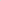 Приоритетными направлениями развития экономики сельского поселения являются следующие виды экономической деятельности:- строительство социальных и социально значимых объектов; - развитие транспортных коммуникаций, транспорта и связи; - реализация инновационных проектов.1.4. Срок предоставления льготы - З года.1.5. Льгота предоставляется Инвестору один раз в течение срока реализации инвестиционного проекта, включенного в реестр инвестиционных проектов.2. Условия и порядок предоставления льготы по земельному налогуИнвестор может претендовать на получение муниципальной поддержки в форме льготы в случае использования земельного участка, находящегося в собственности либо в постоянном (бессрочном) пользовании, в целях реализации инвестиционного проекта.Налогоплательщик признается инвестором, имеющим право на предоставление льготы, на основе налогового соглашения, заключаемого между администрацией Мещеряковского сельского поселения  (далее — администрация) и налогоплательщиком.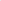 Налоговая льгота вступает в силу с 1 числа квартала, в котором было заключено налоговое соглашение.Налоговое соглашение заключается на основании следующих документов, направленных в адрес администрации:а) письменное заявление на имя главы сельского поселения с просьбой заключить налоговое соглашение с указанием полного наименования юридического лица, индивидуального предпринимателя, местонахождения, основных видов хозяйственной деятельности, величины уставного капитала (для юридических лиц), вида вкладов в уставный капитал (для юридических лиц);б) копия свидетельства о постановке на учет в налоговом органе;в) справка банка, подтверждающая оплату заявленного уставного капитала или акт оценки имущественного вклада в уставный капитал (оригинал или нотариально заверенная копия);г) справка из налогового органа об отсутствии задолженности в бюджеты всех уровней по налогам, сборам и иным платежам, а также внебюджетным фондам;д) краткое описание (бизнес-план) инвестиционного проекта:укрупненный перечень вновь создаваемых или модернизируемых основных фондов с указанием срока ввода их в эксплуатацию;план - график и объемы намечаемых инвестиций;документ по оценке эквивалента стоимости вносимого имущества (в случае имущественных инвестиций);описание формы обеспечения налогового соглашения в случае невыполнения инвестиционного проекта (с приложением документов, подтверждающих обеспечение обязательств: гарантии банка, имущественный комплекс);е) письменное обязательство инвестора об установлении на объекте производственных инвестиций средней заработной платы в размере, не ниже сложившегося уровня среднего размера заработной платы по Ростовской области (по данным органов статистики), действующего в соответствующем периоде.Администрация поселения в течение 30 дней со дня поступления в администрацию поселения заявления и документов, указанных в пункте 2.3. настоящего Порядка, рассматривает представленные материалы и дает соответствующее заключение. 	В случае положительного заключения по результатам рассмотрения представленных материалов администрация поселения и налогоплательщик (далее - заявитель) подписывают налоговое соглашение. Налоговое соглашение составляется в 3 экземплярах: 1 экз. — заявителю; 1 экз. — администрации поселения; 1 экз. - для налогового органа.Отказ в заключении налогового соглашения направляется заявителю в письменной форме с мотивированной причиной отказа.Основаниями для отказа в согласовании проекта решения являются:а) несоответствие заявителя требованиям, установленным пунктами 1.1.-1.3., пунктом 2.1. настоящего Порядка;б) непредставление или представление не в полном объеме документов, указанных в пункте 2.3. настоящего Порядка;в) недостоверность информации, содержащейся в представленных документахВ случае невыполнения условий, предусмотренных в налоговом соглашении:срока введения в эксплуатацию объектов производственных инвестиций;уменьшения величины вложенных инвестиций;  досрочного расторжения налогового соглашения пользователем в одностороннем порядке;установления размера средней заработной платы ниже сложившегося уровня среднего размера заработной платы по Ростовской области (по данным органов статистики), налогоплательщик в бесспорном порядке выплачивает в бюджет Мещеряковского сельского поселения (далее — бюджет поселения  полную сумму налогов, которые не были внесены в течение всего срока пользования льготами по данному налоговому соглашению.З. Ограничения по предоставлению налоговых льготУстановить, что сумма выпадающих собственных доходов бюджета поселения от налоговых льгот, представленных в соответствии с настоящим Порядком, не может превышать 2 % объема фактических доходов бюджета поселения в расчете за 1 год.При превышении ограничения, установленного пунктом 3.1 Порядка, глава  Мещеряковского сельского поселения  выносит на рассмотрение представительного органа муниципального образования проект решения об ограничении предоставления Льготы при соблюдении следующей последовательности:снижение до 50 % установленной Льготы по земельному налогу;приостановка в текущем финансовом году действия Льготы, предоставляемой в соответствии с настоящим Порядком.3.3. Снижение льготы по земельному налогу вводится в действие с периода, следующего за отчетным, по итогам которого сумма выпадающих доходов бюджета поселения превысила величину, установленную в пункте З. 1.Снижение льготы по земельному налогу устанавливается до конца финансового года.Использование средств, полученных в результате предоставления льготСредства, высвобожденные у налогоплательщика в результате использования Льготы, могут быть направлены исключительно на финансирование затрат на развитие предприятия, обеспечение занятости, сохранение и увеличение рабочих мест.Затратами на развитие предприятия, обеспечение занятости, сохранение и увеличение рабочих мест признаются:а) затраты на освоение новых видов продукции, технологических процессов, техническое перевооружение, подготовку и переподготовку кадров;б) затраты на долгосрочные инвестиции, связанные с новым строительством, реконструкцией, увеличением производственных мощностей, модернизацией основных фондов.Контроль и анализ эффективности действия льготКонтроль за выполнением налогового соглашения осуществляетадминистрация поселения.Налогоплательщики, пользующиеся Льготой, ежегодно (нарастающим итогом) представляют в администрацию поселения отчет о выполнении инвестиционного проекта:- расчет суммы средств, высвободившихся в результате применения Льготы, с визой налогового органа, составленный в сроки и по формам, установленным налоговым законодательством для соответствующих налогов и сборов, по которым применена льгота; - сроки и объемы выполненных работ в соответствии с планом-графиком инвестиционного проекта (размер вложенных производственных инвестиций должен быть отражен в формах статистической отчетности);- пояснительную записку, содержащую сведения о состоянии дел по проекту и направлении использования средств, высвободившихся в результате предоставления Льготы.Сведения, указанные в п. 5.2, должны быть представлены в сроки, предусмотренные законодательством для сдачи отчетов по соответствующим налогам и сборам, по которым применена Льгота.Администрация поселения ежегодно составляет аналитическую справку о результатах действия льготы, содержащую следующую информацию:- перечень налогоплательщиков, пользующихся льготой; сумма средств, высвободившихся у налогоплательщиков в результате предоставления Льготы, и направление их использования;- выводы о целесообразности применения установленной льготы.5.5. Аналитическая справка по результатам финансового года ежегодно предоставляется в представительный орган муниципального образованРОССИЙСКАЯ  ФЕДЕРАЦИЯРОСТОВСКАЯ ОБЛАСТЬВЕРХНЕДОНСКОЙ РАЙОНСОБРАНИЕ ДЕПУТАТОВМЕЩЕРЯКОВСКОГО СЕЛЬСКОГО ПОСЕЛЕНИЯР Е Ш Е Н И Е  21.06.2021 г.                                        № 297                                 х. МещеряковскийВ связи с вступлением в силу областного закона Ростовской области от 23.04.2021 №463-ЗС «О внесении изменений в статьи 4.1 и 11.1 областного закона «Об административных правонарушениях»», в соответствии с Федеральным законом от 6 октября 2003 года № 131-ФЗ «Об общих принципах организации местного самоуправления в Российской Федерации»,  Собрание депутатов Мещеряковского сельского поселенияр е ш и л о:Утвердить Правила прогона, выпаса и содержания сельскохозяйственных животных и птицы ( Приложение №1).Считать утратившим силу решение Собрания депутатов Мещеряковского сельского поселения от 23.10.2017 № 94 «Об утверждении Правил содержания сельскохозяйственных животных, птицы, домашних животных на территории Мещеряковского сельского поселения» Настоящее решение вступает в силу со дня его опубликования.Председатель Собрания депутатов-глава Мещеряковского сельского поселения                 М.В.Удовкина                       Приложение №1 к решению Собрания Депутатов Мещеряковского поселенияот 21.06. 2021 г №297 ПРАВИЛА Прогона, выпаса и содержаниясельскохозяйственных животных и птицы на территории муниципального образования Мещеряковское сельское поселение1. Общие положения1.1. Настоящие Правила разработаны на основании Федеральных законов от 06.10.2003 г. № 131-ФЗ «об общих принципах организации местного самоуправления в Российской Федерации», от 30.03.1999 г. № 52-ФЗ «О санитарно-эпидемиологическом благополучии населения», от 07.07.2003 г. № 112-ФЗ «О личном подсобном хозяйстве», Закона РФ от 14.05.1993 г. № 4979-1 «О ветеринарии».Ветеринарных правил сбора, утилизации и уничтожения биологических отходов, утвержденных Главным государственным ветеринарным инспектором Российской Федерации от 04.12.1995 г. № 13-7-2/469, областного закона Ростовской области от 23.04.2021 №463-ЗС «О внесении изменений в статьи 4.1 и 11.1 областного закона «Об административных правонарушениях» и распространяется на владельцев сельскохозяйственных животных и птиц, независимо от форм собственности, ведомственной подчиненности, предпринимателей без образования юридического лица, индивидуальные хозяйства граждан, а также на лиц, занимающихся заготовкой, хранением, перевозками или реализацией продуктов и сырья животного происхождения.1.2. Настоящие Правила регулируют отношения в сфере содержания любого биологического вида сельскохозяйственных животных и птицы,  обеспечение безопасности людей от неблагоприятного их физического, санитарного и психологического воздействия на территории муниципального образования Мещеряковское сельское поселение.1.3. Настоящие Правила не распространяются на организации Министерства внутренних дел Российской Федерации, Федеральной службы безопасности Российской Федерации и другие органы государственной власти, которые используют животных в служебных целях.2. Основные понятия    2.1.	Владелец животного - физическое или юридическое лицо, которое имеет в собственности животное.    2.2.	Содержание и разведение животных - меры, применяемые владельцем для сохранения жизни животного, физического и психологического здоровья, получения полноценного потомства при соблюдении ветеринарно-санитарных и зоогигиенических норм, а также обеспечения общественного порядка и безопасности граждан и представителей животного мира.2.3. Сельскохозяйственные животные – животные любого биологического вида (лошади, крупный рогатый скот, козы, овцы, свиньи, кролики, пушные и декоративные звери), а также сельскохозяйственные птицы (гуси, утки, индейки, куры).     2.4. Защита животного - меры, принимаемые органами местного самоуправления, юридическими лицами и гражданами для предотвращения и пресечения жестокого обращения с животными, предупреждения, облегчения страданий безнадзорных животных и розыска их владельцев, содержания и передачи владельцам.    2.5. Безнадзорные животные - животные, находящиеся в общественных местах без сопровождающего лица.    2.6. Пункт приема для животных - специально приспособленное помещение для размещения и  содержания безнадзорных животных при муниципальных или иных организациях.    2.7. Регистрация животных - установленные настоящими правилами порядок и условия учета сведений о животных, выдачи регистрационного удостоверения, присвоения регистрационного знака.    2.8. Перерегистрация животных - установленный настоящими Правилами порядок и сроки учета ранее зарегистрированных животных.    2.9.	Зарегистрированное животное - животное, зарегистрированное в установленном настоящими Правилами порядке, сведения о котором внесены в книгу регистрации.    2.10.Регистрационное удостоверение животного - официальный документ установленной формы.3. Права и обязанности владельцев животных    3.1. Животные могут находиться в собственности граждан и юридических лиц. Отношения, возникающие по вопросам собственности на животных, регулируются гражданским законодательством.    3.2. Владелец животного имеет право:        -	приобретать и отчуждать животных с соблюдением порядка, предусмотренного федеральным и областным законодательством, а также настоящими Правилами;        - получать необходимую предварительную теоретическую подготовку по вопросам биологии животных, культуры их содержания, воспитания, разведения, профилактики различных заболеваний и жестокого обращения с животными в клубах (обществах) владельцев животных, согласно уставов, в зоозащитных и ветеринарных организациях;      - требовать от окружающих гуманного отношения к животным, защищать права животных;      - вступать и организовывать общества (клубы) владельцев животных;      - принимать решения о стерилизации животного (кастрации), косметических операциях;      - принимать решение об усыплении животного;      - выбирать фенологическую и ветеринарную организации по собственному желанию.    3.3.	Владелец животного обязан:      - соблюдать и выполнять настоящие Правила;      - содержать животное в соответствии с его биологическими особенностями, гуманно обращаться с ним, не оставлять без пищи и воды, а в случае заболевания оказать квалифицированную ветеринарную помощь;      - обеспечивать безопасность граждан от отрицательных воздействий животных;       - обеспечивать спокойствие и тишину для окружающих с 22.00 до 7.00;       - соблюдать     ветеринарно-санитарные     правила     содержания     животных,     предусмотренные ветеринарным законодательством РФ;      - не допускать бесконтрольный выпас и нахождение животных на автомобильных дорогах, площадях, центральных улицах, на внутри-дворовых территориях многоквартирных домов, газонах, цветниках, скверах, других общественных местах в муниципальном образовании Мещеряковское сельское поселение;       -	сообщать в органы ветеринарного надзора о всех случаях нападения животных на человека;        -	осуществлять  санитарно-гигиенические  мероприятия,  обеспечивающие  предупреждение  болезней животных;       - выполнять предписания должностных лиц органов государственного санитарно-эпидемиологического и ветеринарного надзора.                                        4. Условия содержания животных    4.1. Обязательным условием содержания животных в поселении является соблюдение санитарно - гигиенических норм и правил ветеринарного законодательства РФ, правил и норм общежития.    4.2. Жилые и подсобные помещения, используемые для постоянного или временного содержания животных, по своей площади должны обеспечивать благоприятные условия для жизни людей и животных.    4.3.	Запрещается содержать животных в местах общего пользования жилых домов, общежитий (кухнях, коридорах, на лестничных клетках, чердаках, в подвалах, на переходных лоджиях). Загрязнение животными указанных мест немедленно устраняется их владельцами.Содержание животных на балконах и лоджиях запрещается.    4.4.	Содержание животных на территории садоводческих, огороднических, дачных кооперативов, домов отдыха, санаториев, спортивных и трудовых лагерей допускается с соблюдением настоящих Правил, а также в соответствии с правилами и положениями указанных организаций, в которых должно быть указано разрешение на пребывание в них животных.    4.5.	Лечебно - профилактическим  учреждениям,   предприятиям  торговли   и  общественного  питания запрещается содержать животных на территории, кроме караульных, в условиях, исключающих возможность контакта с товарами и продуктами питания.    4.6. Временное пребывание граждан с животными в гостиницах осуществляется по согласованию с ее администрацией.    4.7. Клеймение животных производится по желанию их владельца обществами и клубами владельцев животных, зарегистрированных в установленном законом порядке.      4.8. Запрещается принудительное изъятие из естественной среды обитания и содержание в домашних условиях диких животных, не приспособленных к проживанию совместно с людьми.    4.9. Запрещается оставлять животное без попечения и самостоятельно уничтожать.    4.10.    Владельцы сельскохозяйственных животных и птицы для обеспечения  благоприятных условий для жизни  людей и животных при содержании на территории муниципального образования Мещеряковское сельское поселение в границах населенных пунктов соблюдают требования:-поголовье крупнорогатого и мелкого скота (свиньи, коровы, бычки, лошади) на одном участке не может превышать количества 15 шт.;-овец и коз – 25 шт.   4.12.  Запрещается свободный выпас сельскохозяйственных животных и птицы на территории муниципального образования Мещеряковское сельское поселение, за исключением дворовых территорий домов усадебного типа (не причиняя вреда соседям).   4.13.  Пастьба группы сельскохозяйственных животных и птицы разных владельцев осуществляется нанятым пастухом, на специально отведённых территориях, которые определены договором аренды земельного участка на пастьбу, заключённого с администрацией муниципального образования Мещеряковское сельское поселение. Пастух выбирается владельцами сельскохозяйственных животных и птицы самостоятельно, на собрании владельцев сельскохозяйственных животных и птицы. В исключительных случаях возможна индивидуальная пастьба на привязи на специально отведённой территории или огороженной территории принадлежащей владельцу.  4.14.   Владелец сельскохозяйственных животных и птицы несёт ответственность за потравы в соответствии с действующим законодательством.  4.15.  Пастух несет ответственность за потравы, если они совершены в оговоренное договорами время пастьбы.  4.16.  Пастьба сельскохозяйственных животных и птицы под наблюдением пастуха осуществляется во время, определённое владельцами сельскохозяйственных животных и птицы и включённое в договор ими самостоятельно, на расстоянии не менее  от жилых домов. 4.17. Между владельцами сельскохозяйственных животных и птицы и пастухами должны быть заключены договоры ответственности. 4.18.  Пастьба сельскохозяйственных животных и птицы с собаками запрещена, возможна пастьба стада со специально обученной собакой в наморднике.  4.19. Пастбищный период устанавливается владельцами сельскохозяйственных животных и птицы самостоятельно, на собрании владельцев сельскохозяйственных животных и птицы.                             5. Перевозка животных в общественном транспорте    5.1.	Разрешается перевозить животных всеми видами наземного транспорта. При перевозке должны соблюдаться требования Правил перевозки животных для данного вида транспорта.    5.4. Перевозка или перегон сельскохозяйственных животных и птицы, производится только на грузовом специально оборудованном транспорте при наличии у владельца справки о собственности на животное.6. Ответственность за правонарушения в сфере содержания животных    6.1.	За	несоблюдение	настоящих	Правил,	в	том	числе, за нарушение правил регистрации, требований санитарно-гигиенических  норм  и  правил  ветеринарного законодательства   владелец  животного   несет   гражданско-правовую,   административную   или уголовную ответственность в порядке, установленном законодательством Российской Федерации. Материалы о нарушениях настоящих Правил рассматриваются на административных комиссиях для принятия мер воздействия и реагирования.    6.2.	Ответственность за нарушение правил по карантину животных и других ветеринарно-санитарных правил и норм, правил содержания животных, за жестокое обращение с животными наступает в соответствии с Кодексом РФ об административных правонарушениях.    6.3.	Вред, причиненный здоровью граждан, или ущерб, нанесенный их имуществу животными, повреждение   зеленых   насаждений,   клумб   на  территории   поселения,   возмещается   в   порядке, установленном гражданским законодательством РФ.7. Обязанности администрации муниципального образования Мещеряковское сельское поселение по исполнению настоящих Правил    7.1. Администрация Мещеряковского сельского поселения содействует      - проведению полного учета сельскохозяйственных животных и птицы;- оказанию содействия работникам  ветеринарной службы  в  проведении  противоэпизоотических мероприятий;- проведению разъяснительной работы среди населения в целях предупреждения заболевания животных и соблюдения ветеринарно-санитарных правил;-  осуществлению контроля за соблюдением санитарных правил содержания улиц, дворов и других территорий сельского поселения.РОССИЙСКАЯ ФЕДЕРАЦИЯРОСТОВСКАЯ ОБЛАСТЬВЕРХНЕДОНСКОЙ РАЙОН МУНИЦИПАЛЬНОЕ ОБРАЗОВАНИЕ«МЕЩЕРЯКОВСКОЕ СЕЛЬСКОЕ ПОСЕЛЕНИЕ»      СОБРАНИЕ ДЕПУТАТОВ МЕЩЕРЯКОВСКОГО СЕЛЬСКОГО ПОСЕЛЕНИЯРЕШЕНИЕ №300   «28» июня 2021 г.                                                                                                                                х. Мещеряковский    О внесении измененийв решение Собрания депутатов Мещеряковского сельского поселенияот 25.12.2020 №271 «О бюджетеМещеряковского сельского поселенияВерхнедонского района на 2021 годи плановый период 2022 и 2023 годов»            Собрание депутатов Мещеряковского сельского поселения решило:     1.  Внести в решение Собрания депутатов Мещеряковского сельского поселения от 25.12.2020 №271 «О бюджете Мещеряковского сельского поселения Верхнедонского района на 2021 год и плановый период 2022 и 2023 годов»            следующие изменения:          1) в статье 1 в пункте 1:в подпункте 1 цифры «10201,6» заменить цифрами «10962,5»;в подпункте 2 цифры «11110,7» заменить цифрами «11871,6».2) в статье 4 в пункте 1 цифры «3776,6» заменить цифрами «3386,5».3) Приложение 1 изложить в следующей редакции:;          4) Приложение 2 изложить в следующей редакции:               5) Приложение 6 изложить в следующей редакции:                                                                    Приложение 6 к решению Собрания депутатов Мещеряковского сельского поселения«О бюджете Мещеряковского сельского поселения Верхнедонского района на 2020 год и на плановый период 2021 и 2022 годов»;                 6) Приложение 7 изложить в следующей редакции:;7) Приложение 8 изложить в следующей редакции:;       8) Приложение 11 изложить в следующей редакции:Межбюджетные трансферты, передаваемые бюджетам муниципальных районов из бюджета Мещеряковского сельского поселения Верхнедонского района на осуществление части полномочий по решению вопросов местного значения в соответствии с заключенными соглашениями на 2021 год и на плановый период 2022 и 20232 годов2. Настоящее решение вступает в силу со дня его официального опубликования. Председатель Собрания депутатов- глава  Мещеряковского сельского поселения                                     М. В. УдовкинаРОССИЙСКАЯ ФЕДЕРАЦИЯРОСТОВСКАЯ ОБЛАСТЬВЕРХНЕДОНСКОЙ РАЙОНМУНИЦИПАЛЬНОЕ ОБРАЗОВАНИЕ«МЕЩЕРЯКОВСКОЕ СЕЛЬСКОЕ ПОСЕЛЕНИЕ»СОБРАНИЕ ДЕПУТАТОВ МЕЩЕРЯКОВСКОГО СЕЛЬСКОГО ПОСЕЛЕНИЯРЕШЕНИЕ28.06.2021                                           №301      х. МещеряковскийО передаче Администрации Верхнедонского района Ростовской области полномочий по благоустройству территории поселения в части реализации инициативных проектовВ соответствии с ч. 4 ст. 15 Федерального закона от 06.10.2003 № 131-ФЗ «Об общих принципах организации местного самоуправления в Российской Федерации» руководствуясь статьей 2 Устава муниципального образования «Мещеряковское сельское поселение»,  Собрание депутатов Мещеряковского сельского поселения  решило:Заключить с Администрацией Верхнедонского района Ростовской области соглашение о передаче Администрации Верхнедонского района Ростовской области полномочий по благоустройству территории поселения в части реализации инициативных проектов.  2. Для обеспечения выполнения передаваемых полномочий по благоустройству территории поселения в части реализации инициативных проектов включить в бюджет сельского поселения на очередной финансовый год сумму затрат на обеспечение осуществления полномочий по благоустройству территории поселения в части реализации инициативных проектов в соответствии с заключенным соглашением.              3. Контроль за выполнением решения возложить на постоянную комиссию по бюджету, налогам и собственности.4. Настоящее решение вступает в силу со дня его официального опубликования.Председатель Собрания депутатов -Глава Мещеряковского Сельского поселения                            М.В. Удовкина            РОССИЙСКАЯ ФЕДЕРАЦИЯРОСТОВСКАЯ ОБЛАСТЬВЕРХНЕДОНСКОЙ РАЙОНМУНИЦИПАЛЬНОЕ ОБРАЗОВАНИЕ«МЕЩЕРЯКОВСКОЕ СЕЛЬСКОЕ ПОСЕЛЕНИЕ»СОБРАНИЕ ДЕПУТАТОВ МЕЩЕРЯКОВСКОЕ СЕЛЬСКОГО ПОСЕЛЕНИЯРЕШЕНИЕ«28» июня 2021 г.				 № 302			х. МещеряковскийО реализации мероприятийпо передаче полномочий В соответствии с ч. 4 ст. 15 Федерального закона от 06.10.2003 № 131-ФЗ «Об общих принципах организации местного самоуправления в Российской Федерации», руководствуясь статьей 2 Устава муниципального образования «Мещеряковское сельское поселение», Собрание депутатов Мещеряковского сельского поселения РЕШИЛО:	1. Утвердить проект Соглашения о передаче Верхнедонскому муниципальному району полномочий Администрации Мещеряковского сельского поселения по благоустройству территории поселения в части реализации инициативных проектов согласно приложению 1. 	2. Утвердить методику расчета межбюджетных трансфертов на исполнение переданных полномочий по благоустройству территории поселения в части реализации инициативных проектов от Администрации Мещеряковского сельского поселения Верхнедонскому муниципальному району согласно приложению № 2.3. Настоящее решение вступает в силу со дня его официального опубликования.Председатель Собрания депутатов -глава Мещеряковскогосельского поселения 								Удовкина М.В. Приложение № 1к решению собрания депутатов Мещеряковского сельского поселенияот 28.06.2021г №302Соглашение № ___ о передаче полномочий по благоустройству территории поселения в части реализации инициативных проектовх. Мещеряковский				«__» _______ 20__ г.Администрация Верхнедонского района Ростовской области, именуемая в дальнейшем «Муниципальный район», в лице _______________________________, действующего на основании _____________________________ с одной стороны, и Администрация Мещеряковского сельского поселения, именуемая в дальнейшем «Администрация поселения», в лице _________________________, действующего на основании________________________, с другой стороны, именуемые совместно «Стороны», руководствуясь ч. 4 ст. 15 Федерального закона № 131-ФЗ от 06.10.2003 «Об общих принципах организации местного самоуправления в Российской Федерации», Бюджетным кодексом Российской Федерации - заключили настоящее Соглашение о нижеследующем:1. Предмет соглашения.1.1. Предметом настоящего Соглашения является передача Муниципальному району полномочий по благоустройству территории поселения в части реализации инициативных проектов Администрацией Мещеряковского сельского поселения, за счет средств, предоставляемых из бюджета Мещеряковского сельского поселения Верхнедонского района (далее - бюджет поселения) в бюджет Верхнедонского района (далее - бюджет района). 1.2. Муниципальному району передаются следующие полномочия по благоустройству территории поселения в части реализации инициативных проектов:1.2.1. Участие в разработке нормативно-правовой базы по реализации инициативных проектов.1.2.2. Участие в инициативной группе по обсуждению и внесению в Администрацию поселения инициативного проекта.1.2.3. Участие в разработке инициативного проекта по следующим значениям:1) описание проблемы, решение которой имеет приоритетное значение для жителей муниципального образования или его части;2) обоснование предложений по решению указанной проблемы;3) описание ожидаемого результата реализации инициативного проекта;4) предварительный расчет необходимых расходов на реализацию инициативного проекта;5) планируемые сроки реализации инициативного проекта;6) сведения о планируемом (возможном) финансовом, имущественном и (или) трудовом участии заинтересованных лиц в реализации данного проекта;7) указание на объем средств местного бюджета;8) указание на территорию муниципального образования или его часть, в границах которой будет реализовываться инициативный проект;9) иные сведения.1.2.4. Участие в рассмотрении инициативного проекта на сходе, собрании или конференции граждан, в целях обсуждения инициативного проекта, определения его соответствия интересам жителей муниципального образования или его части, целесообразности реализации инициативного проекта.1.2.5. Предоставление информации для опубликования (обнародования) и размещения на официальном сайте Администрации поселения. 1.2.6. Осуществление общественного контроля за реализацией инициативного проекта.2.Финансовое обеспечение2.1. Переданные в соответствии с настоящим Соглашением полномочия осуществляются за счет средств межбюджетных трансфертов, передаваемых из бюджета поселения в бюджет района. Для осуществления переданных в соответствии с настоящим соглашением полномочий Муниципальный район имеет право дополнительно использовать собственные материальные ресурсы и финансовые средства.2.2. Объем средств, предоставляемых Муниципальному району из бюджета поселения в бюджет района на осуществление полномочий, предусмотренных настоящим Соглашением, на период действия Соглашения, определяется из расходов на оплату труда и иных затрат, связанных с выполнением полномочий по благоустройству территории поселения в части реализации инициативных проектов Администрации поселения.2.3. Объем денежных средств, выделяемых из бюджета _____________ поселения в бюджет _________ района равен _______ (____________) рублей.Перечисление межбюджетных трансфертов муниципальному району из бюджета поселения осуществляется ежеквартально в срок до 10-го числа месяца, следующего за отчетным периодом.В случае отсутствия средств в бюджете поселения для перечисления межбюджетных трансфертов на реализацию переданных полномочий Муниципальный район производит расходы по переданным полномочиям за счет собственных средств с последующим восстановлением средств Администрацией поселения.2.4. В случае если для проведения мероприятий, указанных в п. 1.2, Муниципальному району требуются дополнительные денежные средства, между сторонами настоящего Соглашения может быть заключено дополнительное соглашение об увеличении объема денежных средств на проведение указанных мероприятий, порядке перечисления и использования дополнительных средств.2.5. Администрация поселения перечисляет межбюджетные трансферты в бюджет района через отдел строительства и жилищно-коммунального хозяйства Верхнедонского района Муниципальному району:346170, Ростовская область, Верхнедонской район, станица Казанская,улица Матросова,12ИНН 6105006890, КПП 610501001УФК по РО (Отдел строительства и жилищно-коммунального хозяйства Верхнедонского района, л/с 04583111020)Номер банковского счета, входящего в состав ЕКС: 40102810845370000050Номер казначейского счета: 03100643000000015800 банк: ОТДЕЛЕНИЕ РОСТОВ-НА-ДОНУ БАНКА РОССИИ //УФК по Ростовской области г. Ростов-на-ДонуБИК 016015102ОКТМО 60608412КБК 911 202 40014 05 00001503.Порядок определенияежегодного объема межбюджетных трансфертов3.1. Стороны ежегодно определяют объем межбюджетных трансфертов, необходимых для осуществления передаваемых полномочий. 3.2. Расчет межбюджетных трансфертов, направляемых на осуществление передаваемых по настоящему Соглашению полномочий, осуществляется в соответствии с методикой расчета межбюджетных трансфертов на исполнение переданных полномочий от Администрации поселения Муниципальному району, утвержденной решением Собрания депутатов Мещеряковского сельского поселения.4.Права и обязанности сторон.4.1. Администрация поселения: 4.1.1. Перечисляет Администрации района финансовые средства в виде межбюджетных трансфертов, направляемых на осуществление переданной по настоящему Соглашению части полномочий, в порядке, установленном разделом 2 настоящего Соглашения. 4.1.2. Предоставляет Администрации района необходимую информацию, материалы и документы, связанные с осуществлением части полномочий. 4.1.3. Оказывает содействие Администрации района в разрешении вопросов, связанных с осуществлением полномочий. 4.1.4. Обеспечивает контроль за осуществлением Администрацией района части полномочий, а также за целевым использованием финансовых средств, предоставленных на эти цели. В случае выявления нарушений направляет обязательные для исполнения Администрацией района письменные требования об устранении выявленных нарушений в месячный срок с даты выявления нарушений. 4.1.5. Запрашивает в установленном порядке у Администрации района необходимую информацию, материалы и документы, связанные с осуществлением части полномочий, в том числе об использовании финансовых средств. 4.2. Администрация района: 4.2.1. Осуществляет полномочия в соответствии с действующим законодательством в пределах, выделенных на эти цели финансовых средств. 4.2.2. Рассматривает представленные Администрацией поселения требования об устранении выявленных нарушений со стороны Администрации поселения по осуществлению части полномочий, не позднее чем в месячный срок (если в требовании не указан иной срок) принимает меры по устранению нарушений и незамедлительно сообщает об этом Администрации поселения. 4.2.3. Ежеквартально, не позднее 20 числа месяца, следующего за отчетным периодом, представляет Администрации поселения отчет об использовании финансовых средств для осуществления полномочий по форме согласно приложению № 1 к настоящему Соглашению. 5. Ответственность сторон5.1. Муниципальный район несет ответственность за целевое и эффективное использование бюджетных средств, выделенных Администрацией поселения на осуществление переданных полномочий.Установление факта ненадлежащего осуществления Муниципальным районом переданных полномочий является основанием для одностороннего расторжения данного соглашения.5.2. В случае неисполнения Администрацией поселения вытекающих из настоящего соглашения обязательств по переданным полномочиям, Муниципальный район вправе требовать расторжения данного соглашения.5.3. В случае не перечисления (неполного перечисления) в бюджет района межбюджетных трансфертов по истечении 15 рабочих дней с даты, предусмотренной настоящим Соглашением, Муниципальный район вправе потребовать от Администрации поселения уплату неустойки. Неустойка начисляется за каждый день просрочки исполнения обязательства, предусмотренного Соглашением, начиная со дня, следующего за днем истечения установленного Соглашением срока исполнения обязательства. Размер неустойки устанавливается равным одной трехсотой, действующей на день уплаты неустойки, ключевой ставки Банка России. 6. Срок действия соглашения 6.1 Соглашение заключено на ____ год и действует в период с _____ года по ______ года.7. Основания и порядок внесения изменений и расторжения Соглашения7.1. Изменения и дополнения в настоящее Соглашение могут быть внесены по взаимному согласию Сторон путем составления дополнительного соглашения в письменной форме, являющегося неотъемлемой частью настоящего Соглашения.7.2. Настоящее Соглашение может быть расторгнуто (в том числе досрочно):- по соглашению сторон, оформленному в письменном виде;- в одностороннем порядке, в случае неисполнения или ненадлежащего исполнения полномочий в соответствии с действующим законодательством;- в случае изменения действующего законодательства, в связи с которым реализация переданных полномочий становится невозможной.8. Заключительные положения8.1. Настоящее Соглашение вступает в силу с момента подписания и распространяет свое действие на правоотношения с _______ 20__ года.8.2. Изменения и (или) дополнения в настоящее Соглашение могут быть внесены по взаимному согласию Сторон путем составления дополнительного соглашения в письменной форме, являющегося неотъемлемой частью настоящего Соглашения.8.3. Неурегулированные сторонами споры и разногласия, возникшие при исполнении настоящего Соглашения, подлежат рассмотрению в порядке, предусмотренном законодательством Российской Федерации.8.4. Настоящее Соглашение составлено в трех экземплярах, имеющих одинаковую юридическую силу, по одному экземпляру для каждой из Сторон, третий- отделу строительства и жилищно-коммунального хозяйства Верхнедонского района.9. Адреса и реквизиты Сторон10. Подписи СторонГлава Администрации                              Глава Администрации МещеряковскогоВерхнедонского района 	сельского поселенияПриложение № 2к решению собрания депутатов Мещеряковского сельского поселенияот 28.06.2021г. №302Методикарасчета межбюджетных трансфертов на исполнение переданных полномочий по благоустройству территории поселения в части реализации инициативных проектов от Администрации поселения Муниципальному району1. Настоящая Методика определяет расчет объема межбюджетных трансфертов, предоставляемых бюджету района из бюджета поселения на осуществление переданных полномочий.2. Расчет объема межбюджетных трансфертов осуществляется в рублях Российской Федерации.3. Размер объема межбюджетных трансфертов рассчитывается по формуле:МТп =
 где: МТп - объем межбюджетных трансфертов на исполнение переданных полномочий (при расчете округляется до тысяч рублей с одним десятичным знаком после запятой). Индексируется с учетом уровня инфляции, утвержденного прогнозом социально-экономического развития;ФОТ - фонд оплаты труда работников (годовое денежное содержание с начислениями на выплаты по оплате труда в соответствии с утвержденным штатным расписанием (положением об оплате труда муниципальных служащих) главного специалиста отдела строительства и жилищно-коммунального хозяйства Верхнедонского района, осуществляющего переданные полномочия);МР - материальные расходы на одну штатную единицу;МТР – расходы на материально-техническое обеспечение (приобретение компьютерной, вычислительной и иной техники, мебели, и прочие расходы, связанные непосредственно с деятельностью);О – расходы на повышение квалификации;Ч - численность специалистов, выполняющих функции переданных полномочий (человек);Ки - коэффициент уровня инфляции, утвержденный прогнозом социально-экономического развития;КП – количество поселений, равное 10;К – коэффициент, который определяется исходя из численности населения поселения на 1 января текущего года и устанавливается в следующих значениях:а) для сельского поселения, численность населения которых не превышает 2 тысячи человек К=0,785б) для сельского поселения, численность населения которых превышает 2 тысячи человек К=1,54. Межбюджетные трансферты, полученные на цели, определенные настоящим Порядком и не использованные в текущем финансовом году, могут быть использованы в следующем финансовом году на те же цели. При отказе от заключения Соглашения на следующий год неиспользованный остаток межбюджетных трансфертов подлежит возврату в бюджет поселения. РОССИЙСКАЯ ФЕДЕРАЦИЯРОСТОВСКАЯ ОБЛАСТЬВЕРХНЕДОНСКОЙ РАЙОНМУНИЦИПАЛЬНОЕ ОБРАЗОВАНИЕ«МЕЩЕРЯКОВСКОЕ СЕЛЬСКОЕ ПОСЕЛЕНИЕ»СОБРАНИЕ ДЕПУТАТОВ МЕЩЕРЯКОВСКОГО СЕЛЬСКОГО ПОСЕЛЕНИЯ                                                                     РЕШЕНИЕ  № 303     «28» июня 2021 года                                                                                   х. Мещеряковский О внесении изменений в решениеСобрания депутатов Мещеряковскогосельского поселения от 11.12.2020 №262           В соответствии со статьями 9, 142 Бюджетного кодекса Российской Федерации Собрание депутатов Мещеряковского сельского поселения решило:          1. Внести изменения в решение Собрания депутатов Мещеряковского сельского поселения Верхнедонского района от 11.12.2020 №262 «Об утверждении методики и порядка предоставления межбюджетных трансфертов из бюджета Мещеряковского сельского поселения Верхнедонского района» дополнив приложениями 5,6.2. Настоящее решение вступает в силу со дня его официального опубликования.3. Контроль за исполнением решения  оставляю за собой.Председатель Собрания депутатов-глава Мещеряковского сельского поселения			                  М.В. УдовкинаПорядок и условияпредоставления межбюджетных трансфертов, предоставляемых из бюджета Мещеряковского сельского поселения Верхнедонского района бюджету Верхнедонского района на осуществление полномочий поселения по благоустройству территории поселения в части реализации инициативных проектов1. Настоящий Порядок устанавливает порядок определения ежегодного объема межбюджетных трансфертов, предоставляемых из бюджета Мещеряковского сельского поселения Верхнедонского района бюджету Верхнедонского района на осуществление полномочий поселения по благоустройству территории поселения в части реализации инициативных проектов.2. Предоставление межбюджетных трансфертов осуществляется в пределах бюджетных ассигнований и лимитов бюджетных обязательств на цели, указанные в Соглашении между администрацией района и администрацией поселения, об осуществлении полномочий поселения по благоустройству территории поселения в части реализации инициативных проектов.3. Размер межбюджетных трансфертов определяется в соответствии с Методикой расчета межбюджетных трансфертов, предоставляемых из бюджета Мещеряковского сельского поселения Верхнедонского района бюджету Верхнедонского района на осуществление полномочий поселения по благоустройству территории поселения в части реализации инициативных проектов.4. Межбюджетные трансферты ежеквартально (ежемесячно), не позднее 10-го числа отчетного месяца, перечисляются из бюджета Мещеряковского сельского поселения Верхнедонского района в бюджет Верхнедонского района.5. Администрация Верхнедонского района ежеквартально, не позднее 
20-го числа месяца, следующего за отчетным периодом, направляет в администрацию Мещеряковского сельского поселения отчет о расходах бюджета Верхнедонского района, источником финансового обеспечения которых являются межбюджетные трансферты, предоставленные бюджетом Мещеряковского сельского поселения Верхнедонского района.6. Администрация Верхнедонского района несет ответственность за нецелевое использование межбюджетных трансфертов и достоверность отчетности, представляемой в соответствии с пунктом 5 настоящего Порядка.7. При установлении отсутствия потребности муниципального района в межбюджетных трансфертах их остаток либо часть остатка подлежит возврату в доход бюджета сельского поселения.Методикарасчета межбюджетных трансфертов на исполнение переданных полномочий по благоустройству территории поселения в части реализации инициативных проектов от Администрации поселения Муниципальному району1. Настоящая Методика определяет расчет объема межбюджетных трансфертов, предоставляемых бюджету района из бюджета поселения на осуществление переданных полномочий.2. Расчет объема межбюджетных трансфертов осуществляется в рублях Российской Федерации.3. Размер объема межбюджетных трансфертов рассчитывается по формуле:МТп =
 где: МТп - объем межбюджетных трансфертов на исполнение переданных полномочий (при расчете округляется до тысяч рублей с одним десятичным знаком после запятой). Индексируется с учетом уровня инфляции, утвержденного прогнозом социально-экономического развития;ФОТ - фонд оплаты труда работников (годовое денежное содержание с начислениями на выплаты по оплате труда в соответствии с утвержденным штатным расписанием (положением об оплате труда муниципальных служащих) главного специалиста отдела строительства и жилищно-коммунального хозяйства Верхнедонского района, осуществляющего переданные полномочия);МР - материальные расходы на одну штатную единицу;МТР – расходы на материально-техническое обеспечение (приобретение компьютерной, вычислительной и иной техники, мебели, и прочие расходы, связанные непосредственно с деятельностью);О – расходы на повышение квалификации;Ч - численность специалистов, выполняющих функции переданных полномочий (человек);Ки - коэффициент уровня инфляции, утвержденный прогнозом социально-экономического развития;КП – количество поселений, равное 10;К – коэффициент, который определяется исходя из численности населения поселения на 1 января текущего года и устанавливается в следующих значениях:а) для сельского поселения, численность населения которых не превышает 2 тысячи человек К=0,785б) для сельского поселения, численность населения которых превышает 2 тысячи человек К=1,54. Межбюджетные трансферты, полученные на цели, определенные настоящим Порядком и не использованные в текущем финансовом году, могут быть использованы в следующем финансовом году на те же цели. При отказе от заключения Соглашения на следующий год неиспользованный остаток межбюджетных трансфертов подлежит возврату в бюджет поселения. БЮЛЛЕТЕНЬ                                                                                                       Издается с  ноября  2014 годаОфициальное периодическое печатное издание                                              (№ 5)  28 июня  2021 года                                             Администрации Мещеряковского сельского поселения                                    выходит 2 раза в месяц                                                                                                                                                            БЕСПЛАТНО                                                                                                                                      Об утверждении Правил прогона,  выпаса и содержания сельскохозяйственных животных и птицына территории Мещеряковского сельского поселенияПриложение 1Приложение 1Приложение 1Приложение 1Приложение 1к решению Собрания депутатовк решению Собрания депутатовк решению Собрания депутатовк решению Собрания депутатовк решению Собрания депутатов«О бюджете Мещеряковского сельского поселения Верхнедонского района на 2020 год«О бюджете Мещеряковского сельского поселения Верхнедонского района на 2020 год«О бюджете Мещеряковского сельского поселения Верхнедонского района на 2020 год«О бюджете Мещеряковского сельского поселения Верхнедонского района на 2020 год«О бюджете Мещеряковского сельского поселения Верхнедонского района на 2020 годи на плановый период 2021 и 2022 годов»и на плановый период 2021 и 2022 годов»и на плановый период 2021 и 2022 годов»и на плановый период 2021 и 2022 годов»и на плановый период 2021 и 2022 годов»Объем поступлений доходов бюджета Мещеряковского сельского поселения Верхнедонского района на 2021 год и плановый период 2022 и 2023 годовОбъем поступлений доходов бюджета Мещеряковского сельского поселения Верхнедонского района на 2021 год и плановый период 2022 и 2023 годовОбъем поступлений доходов бюджета Мещеряковского сельского поселения Верхнедонского района на 2021 год и плановый период 2022 и 2023 годовОбъем поступлений доходов бюджета Мещеряковского сельского поселения Верхнедонского района на 2021 год и плановый период 2022 и 2023 годовОбъем поступлений доходов бюджета Мещеряковского сельского поселения Верхнедонского района на 2021 год и плановый период 2022 и 2023 годовОбъем поступлений доходов бюджета Мещеряковского сельского поселения Верхнедонского района на 2021 год и плановый период 2022 и 2023 годов(тыс. рублей)(тыс. рублей)(тыс. рублей)Код бюджетной классификации Российской ФедерацииНаименование статьи доходов2021 год2021 год2022 год2023 год1233451 00 00000 00 0000 000НАЛОГОВЫЕ И НЕНАЛОГОВЫЕ ДОХОДЫ3200.03200.02166.22182.81 01 00000 00 0000 000НАЛОГИ НА ПРИБЫЛЬ, ДОХОДЫ452.7452.7340.2353.31 01 02000 01 0000 110Налог на доходы физических лиц452.7452.7340.2353.31 01 02010 01 0000 110Налог на доходы физических лиц с доходов, источником которых является налоговый агент, за исключением доходов, в отношении которых исчисление и уплата налога осуществляются в соответствии со статьями 227, 227.1 и 228 Налогового кодекса Российской Федерации452.7452.7340.2353.31 05 00000 00 0000 000НАЛОГИ НА СОВОКУПНЫЙ ДОХОД133.0133.069.769.71 05 03000 01 0000 110Единый сельскохозяйственный налог133.0133.069.769.71 05 03010 01 0000 110Единый сельскохозяйственный налог133.0133.069.769.71 06 00000 00 0000 000НАЛОГИ НА ИМУЩЕСТВО1729.01729.01744.91747.91 06 01000 00 0000 110Налог на имущество физических лиц69.469.485.388.31 06 01030 10 0000 110Налог на имущество физических лиц, взимаемый по ставкам, применяемым к объектам налогообложения, расположенным в границах сельских поселений69.469.485.388.31 06 06000 00 0000 110Земельный налог1659.61659.61659.61659.61 06 06030 00 0000 110Земельный налог с организаций115.0115.0115.0115.01 06 06033 10 0000 110Земельный налог с организаций, обладающих земельным участком, расположенным в границах сельских поселений115.0115.0115.0115.01 06 06040 00 0000 110Земельный налог с физических лиц1544.61544.61544.61544.61 06 06043 10 0000 110Земельный налог с физических лиц, обладающих земельным участком, расположенным в границах сельских поселений1544.61544.61544.61544.61 08 00000 00 0000 000ГОСУДАРСТВЕННАЯ ПОШЛИНА9.39.39.710.11 08 04000 01 0000 110Государственная пошлина за совершение нотариальных действий (за исключением действий, совершаемых консульскими учреждениями Российской Федерации)9.39.39.710.11 08 04020 01 0000 110Государственная пошлина за совершение нотариальных действий должностными лицами органов местного самоуправления, уполномоченными в соответствии с законодательными актами Российской Федерации на совершение нотариальных действий9.39.39.710.11 11 00000 00 0000 000ДОХОДЫ ОТ ИСПОЛЬЗОВАНИЯ ИМУЩЕСТВА, НАХОДЯЩЕГОСЯ В ГОСУДАРСТВЕННОЙ И МУНИЦИПАЛЬНОЙ СОБСТВЕННОСТИ820.7820.70.00.01 11 05000 00 0000 120Доходы, получаемые в виде арендной либо иной платы за передачу в возмездное пользование государственного и муниципального имущества (за исключением имущества бюджетных и автономных учреждений, а также имущества государственных и муниципальных унитарных предприятий, в том числе казенных)820.7820.70.00.01 11 05020 00 0000 120Доходы, получаемые в виде арендной платы за земли после разграничения государственной собственности на землю, а также средства от продажи права на заключение договоров аренды указанных земельных участков (за исключением земельных участков бюджетных и автономных учреждений)820.7820.70.00.01 11 05025 10 0000 120Доходы, получаемые в виде арендной платы, а также средства от продажи права на заключение договоров аренды за земли, находящиеся в собственности сельских поселений (за исключением земельных участков муниципальных бюджетных и автономных учреждений)820.7820.70.00.01 13 00000 00 0000 000ДОХОДЫ ОТ ОКАЗАНИЯ ПЛАТНЫХ УСЛУГ (РАБОТ) И КОМПЕНСАЦИИ ЗАТРАТ ГОСУДАРСТВА53.753.70.00.01 13 02000 00 0000 130Доходы от компенсации затрат государства53.753.70.00.01 13 02060 00 0000 130Доходы, поступающие в порядке возмещения расходов, понесенных в связи с эксплуатацией имущества53.753.70.00.01 13 02065 10 0000 130Доходы, поступающие в порядке возмещения расходов, понесенных в связи с эксплуатацией имущества сельских поселений53.753.70.00.01 16 00000 00 0000 000ШТРАФЫ, САНКЦИИ, ВОЗМЕЩЕНИЕ УЩЕРБА1.61.61.71.81 16 02000 02 0000 140Административные штрафы, установленные законами субъектов Российской Федерации об административных правонарушениях 1.61.61.71.81 16 02020 02 0000 140Административные штрафы, установленные законами субъектов Российской Федерации об административных правонарушениях, за нарушение муниципальных правовых актов1.61.61.71.82 00 00000 00 0000 000БЕЗВОЗМЕЗДНЫЕ ПОСТУПЛЕНИЯ7762.57762.54697.14796.22 02 00000 00 0000 000Безвозмездные поступления от других бюджетов бюджетной системы Российской Федерации7762.57762.54697.14796.22 02 10000 00 0000 150Дотации бюджетам бюджетной системы Российской Федерации 5847.35847.34599.94695.42 02 16001 00 0000 150Дотации на выравнивание бюджетной обеспеченности из бюджетов муниципальных районов, городских округов с внутригородским делением5847.35847.34599.94695.42 02 16001 10 0000 150Дотации бюджетам сельских поселений на выравнивание бюджетной обеспеченности из бюджетов муниципальных районов5847.35847.34599.94695.42 02 30000 00 0000 150Субвенции бюджетам бюджетной системы Российской Федерации96.396.397.2100.82 02 30024 00 0000 150Субвенции местным бюджетам на выполнение передаваемых полномочий субъектов Российской Федерации0.20.20.20.22 02 30024 10 0000 150Субвенции бюджетам сельских поселений на выполнение передаваемых полномочий субъектов Российской Федерации0.20.20.20.22 02 35118 00 0000 150Субвенции бюджетам на осуществление первичного воинского учета на территориях, где отсутствуют военные комиссариаты96.196.197.0100.62 02 35118 10 0000 150Субвенции бюджетам сельских поселений на осуществление первичного воинского учета на территориях, где отсутствуют военные комиссариаты96.196.197.0100.62 02 40000 00 0000 150Иные межбюджетные трансферты1818.91818.90.00.02 02 40014 00 0000 150Межбюджетные трансферты, передаваемые бюджетам муниципальных образований на осуществление части полномочий по решению вопросов местного значения в соответствии с заключенными соглашениями1058.01058.00.00.02 02 40014 10 0000 150Межбюджетные трансферты, передаваемые бюджетам сельских поселений из бюджетов муниципальных районов на осуществление части полномочий по решению вопросов местного значения в соответствии с заключенными соглашениями1058.01058.00.00.02 02 49999 00 0000 150Прочие межбюджетные трансферты, передаваемые бюджетам760.9760.90.00.02 02 49999 10 0000 150Прочие межбюджетные трансферты, передаваемые бюджетам сельских поселений760.9760.90.00.0Всего доходов10962.510962.56863.36979.0                           Приложение 2                           Приложение 2                           Приложение 2                           Приложение 2                           к решению Собрания депутатов                                        к решению Собрания депутатов                                        к решению Собрания депутатов                                        к решению Собрания депутатов                            «О бюджете Мещеряковского сельского поселения Верхнедонского района на 2020 год               «О бюджете Мещеряковского сельского поселения Верхнедонского района на 2020 год               «О бюджете Мещеряковского сельского поселения Верхнедонского района на 2020 год               «О бюджете Мещеряковского сельского поселения Верхнедонского района на 2020 год                            и на плановый период 2021 и 2022 годов»                            и на плановый период 2021 и 2022 годов»                            и на плановый период 2021 и 2022 годов»                            и на плановый период 2021 и 2022 годов»Источники финансирования дефицита Источники финансирования дефицита Источники финансирования дефицита Источники финансирования дефицита Источники финансирования дефицита бюджета Мещеряковского сельского поселения Верхнедонского района на 2021 год и на плановый период 2022 и 2023 годовбюджета Мещеряковского сельского поселения Верхнедонского района на 2021 год и на плановый период 2022 и 2023 годовбюджета Мещеряковского сельского поселения Верхнедонского района на 2021 год и на плановый период 2022 и 2023 годовбюджета Мещеряковского сельского поселения Верхнедонского района на 2021 год и на плановый период 2022 и 2023 годовбюджета Мещеряковского сельского поселения Верхнедонского района на 2021 год и на плановый период 2022 и 2023 годов(тыс. рублей)(тыс. рублей)(тыс. рублей)(тыс. рублей)(тыс. рублей)Код бюджетной классификации Российской ФедерацииНаименование2021 год2022год2023 год1234501 00 00 00 00 0000 000ИСТОЧНИКИ ВНУТРЕННЕГО ФИНАНСИРОВАНИЯ ДЕФИЦИТОВ БЮДЖЕТОВ909.10.00.001 05 00 00 00 0000 000Изменение остатков средств на счетах по учету средств бюджетов909.10.00.001 05 00 00 00 0000 500Увеличение остатков средств бюджетов10962.56863.36979.001 05 02 00 00 0000 500Увеличение прочих остатков средств бюджетов10962.56863.36979.001 05 02 01 00 0000 510Увеличение прочих остатков денежных средств бюджетов10962.56863.36979.001 05 02 01 10 0000 510Увеличение прочих остатков денежных средств бюджетов сельских поселений10962.56863.36979.001 05 00 00 00 0000 600Уменьшение остатков средств бюджетов11871.66863.36979.001 05 02 00 00 0000 600Уменьшение прочих остатков средств бюджетов11871.66863.36979.001 05 02 01 00 0000 610Уменьшение прочих остатков денежных средств бюджетов11871.66863.36979.001 05 02 01 10 0000 610Уменьшение прочих остатков денежных средств бюджетов сельских поселений11871.66863.36979.0Распределение бюджетных ассигнований по разделам, подразделам, целевым статьям (муниципальным программам Мещеряковского сельского поселения и непрограммным направлениям деятельности, группам (подгруппам) видов расходов классификации расходов бюджета Мещеряковского сельского поселения Верхнедонского района на 2021 год и на плановый период 2022 и 2023 годовРаспределение бюджетных ассигнований по разделам, подразделам, целевым статьям (муниципальным программам Мещеряковского сельского поселения и непрограммным направлениям деятельности, группам (подгруппам) видов расходов классификации расходов бюджета Мещеряковского сельского поселения Верхнедонского района на 2021 год и на плановый период 2022 и 2023 годовРаспределение бюджетных ассигнований по разделам, подразделам, целевым статьям (муниципальным программам Мещеряковского сельского поселения и непрограммным направлениям деятельности, группам (подгруппам) видов расходов классификации расходов бюджета Мещеряковского сельского поселения Верхнедонского района на 2021 год и на плановый период 2022 и 2023 годовРаспределение бюджетных ассигнований по разделам, подразделам, целевым статьям (муниципальным программам Мещеряковского сельского поселения и непрограммным направлениям деятельности, группам (подгруппам) видов расходов классификации расходов бюджета Мещеряковского сельского поселения Верхнедонского района на 2021 год и на плановый период 2022 и 2023 годовРаспределение бюджетных ассигнований по разделам, подразделам, целевым статьям (муниципальным программам Мещеряковского сельского поселения и непрограммным направлениям деятельности, группам (подгруппам) видов расходов классификации расходов бюджета Мещеряковского сельского поселения Верхнедонского района на 2021 год и на плановый период 2022 и 2023 годовРаспределение бюджетных ассигнований по разделам, подразделам, целевым статьям (муниципальным программам Мещеряковского сельского поселения и непрограммным направлениям деятельности, группам (подгруппам) видов расходов классификации расходов бюджета Мещеряковского сельского поселения Верхнедонского района на 2021 год и на плановый период 2022 и 2023 годовРаспределение бюджетных ассигнований по разделам, подразделам, целевым статьям (муниципальным программам Мещеряковского сельского поселения и непрограммным направлениям деятельности, группам (подгруппам) видов расходов классификации расходов бюджета Мещеряковского сельского поселения Верхнедонского района на 2021 год и на плановый период 2022 и 2023 годовРаспределение бюджетных ассигнований по разделам, подразделам, целевым статьям (муниципальным программам Мещеряковского сельского поселения и непрограммным направлениям деятельности, группам (подгруппам) видов расходов классификации расходов бюджета Мещеряковского сельского поселения Верхнедонского района на 2021 год и на плановый период 2022 и 2023 годовРаспределение бюджетных ассигнований по разделам, подразделам, целевым статьям (муниципальным программам Мещеряковского сельского поселения и непрограммным направлениям деятельности, группам (подгруппам) видов расходов классификации расходов бюджета Мещеряковского сельского поселения Верхнедонского района на 2021 год и на плановый период 2022 и 2023 годовРаспределение бюджетных ассигнований по разделам, подразделам, целевым статьям (муниципальным программам Мещеряковского сельского поселения и непрограммным направлениям деятельности, группам (подгруппам) видов расходов классификации расходов бюджета Мещеряковского сельского поселения Верхнедонского района на 2021 год и на плановый период 2022 и 2023 годовРаспределение бюджетных ассигнований по разделам, подразделам, целевым статьям (муниципальным программам Мещеряковского сельского поселения и непрограммным направлениям деятельности, группам (подгруппам) видов расходов классификации расходов бюджета Мещеряковского сельского поселения Верхнедонского района на 2021 год и на плановый период 2022 и 2023 годовРаспределение бюджетных ассигнований по разделам, подразделам, целевым статьям (муниципальным программам Мещеряковского сельского поселения и непрограммным направлениям деятельности, группам (подгруппам) видов расходов классификации расходов бюджета Мещеряковского сельского поселения Верхнедонского района на 2021 год и на плановый период 2022 и 2023 годовРаспределение бюджетных ассигнований по разделам, подразделам, целевым статьям (муниципальным программам Мещеряковского сельского поселения и непрограммным направлениям деятельности, группам (подгруппам) видов расходов классификации расходов бюджета Мещеряковского сельского поселения Верхнедонского района на 2021 год и на плановый период 2022 и 2023 годовРаспределение бюджетных ассигнований по разделам, подразделам, целевым статьям (муниципальным программам Мещеряковского сельского поселения и непрограммным направлениям деятельности, группам (подгруппам) видов расходов классификации расходов бюджета Мещеряковского сельского поселения Верхнедонского района на 2021 год и на плановый период 2022 и 2023 годовНаименованиеРзПРЦСРВР2021 г. 2022 г.2023 г.НаименованиеРзПРЦСРВР2021 г. 2022 г.2023 г.12345678ОБЩЕГОСУДАРСТВЕННЫЕ ВОПРОСЫ01005 264.85 126.75 320.0Функционирование Правительства Российской Федерации, высших исполнительных органов государственной власти субъектов Российской Федерации, местных администраций01044 430.14 651.54 670.1Расходы на выплаты по оплате труда работников Администрации Расходы на выплаты по оплате труда работников Администрации Мещеряковского сельского поселения в рамках обеспечения деятельности Администрации Мещеряковского сельского поселения (Расходы на выплаты персоналу государственных (муниципальных) органов)010489100001101203 685.63 733.33 748.2Расходы на обеспечение функций Администрации Мещеряковского сельского поселения по обеспечению деятельности Администрации Мещеряковского сельского поселения (за исключением расходов на выплаты по оплате труда) (Иные закупки товаров, работ и услуг для обеспечения государственных (муниципальных) нужд)01048910000190240744.3918.0921.7Расходы на осуществление по определению в соответствии с частью 1 статьи 11.2 Областного закона от 25 октября 2002 года №273-ЗС "Об административных правонарушениях" перечня должностных лиц, уполномоченных составлять протоколы административных правонарушений (Иные закупки товаров, работ и услуг для обеспечения государственных (муниципальных) нужд)010489900723902400.20.20.2Обеспечение проведения выборов и референдумов0107443.20.00.0Реализация направления расходов в рамках непрограммных расходов Администрации Мещеряковского сельского поселения (социальные выплаты гражданам, кроме публичных нормативных социальных выплат) (Специальные расходы)01079990099990880443.20.00.0Резервные фонды01115.0150.0150.0Резервный фонд Администрации Мещеряковского сельского поселения на финансовое обеспечение непредвиденных расходов в рамках непрограммных расходов Администрации Мещеряковского сельского поселения (Резервные средства) (Резервные средства)011199100901008705.0150.0150.0Другие общегосударственные вопросы0113386.5325.2499.9Организационно- технические мероприятия в рамках подпрограммы «Обеспечение общественного порядка, профилактика экстремизма и терроризма в Мещеряковском сельском поселении» муниципальной программы Мещеряковского сельского поселения «Обеспечение общественного порядка и противодействие преступности» (Иные закупки товаров, работ и услуг для обеспечения государственных (муниципальных) нужд)011302200270602405.05.05.0Приобретение и установка(замена) приборов учета потребляемых энергоресурсов в рамках подпрограммы «Энергосбережение и повышение энергетической эффективности» муниципальной программы Мещеряковского сельского поселения «Энергоэффективность и развитие энергетики» (Иные закупки товаров, работ и услуг для обеспечения государственных (муниципальных) нужд)01130610027170240100.00.00.0Мероприятия по замене ламп накаливания и других неэффективных элементов систем освещения, в том числе светильников, на энергосберегающие (в том числе не менее 30 процентов от объема на основе светодиодов) в рамках подпрограммы «Энергосбережение и повышение энергетической эффективности» муниципальной программы Мещеряковского сельского поселения «Энергоэффективность и развитие энергетики» (Иные закупки товаров, работ и услуг для обеспечения государственных (муниципальных) нужд)011306100271802401.01.01.0Расходы на обеспечение доступа муниципальных служащих к услугам в области информационных технологий в рамках подпрограммы «Развитие муниципального управления и муниципальной службы в Мещеряковском сельском поселении», муниципальной программы Мещеряковского сельского поселения «Муниципальная политика» (Иные закупки товаров, работ и услуг для обеспечения государственных (муниципальных) нужд)0113071002720024018.018.018.0Официальная публикация нормативно-правовых актов сельского поселения, проектов правовых актов сельского поселения и иных информационных материалов технологий в рамках подпрограммы «Развитие муниципального управления и муниципальной службы в Мещеряковском сельском поселении» муниципальной программы Мещеряковского сельского поселения «Муниципальная политика» (Иные закупки товаров, работ и услуг для обеспечения государственных (муниципальных) нужд)0113071002721024028.520.020.0Оценка муниципального имущества, признание прав и регулирование отношений по муниципальной собственности Мещеряковского сельского поселения в рамках подпрограммы «Развитие муниципального управления и муниципальной службы в Мещеряковском сельском поселении» муниципальной программы «Муниципальная политика» (Иные закупки товаров, работ и услуг для обеспечения государственных (муниципальных) нужд)0113071002722024055.010.010.0Членство Администрации Мещеряковского сельского поселения в ассоциации «Совет муниципальных образований Ростовской области» в рамках подпрограммы «Развитие муниципального управления и муниципальной службы в Мещеряковском сельском поселении» муниципальной программы «Муниципальная политика» (Уплата налогов, сборов и иных платежей)0113071002728085020.030.030.0Расходы на предоставление межбюджетных трансфертов из бюджета сельского поселения в рамках непрограммных расходов Администрации Мещеряковского сельского поселения (Иные межбюджетные трансферты) (Иные межбюджетные трансферты)0113999008501054040.90.00.0Условно утвержденные расходы в рамках непрограммных расходов Администрации Мещеряковского сельского поселения (Специальные расходы) (Специальные расходы)011399900901108800.0169.2343.9Реализация направления расходов в рамках непрограммных расходов Администрации Мещеряковского сельского поселения (социальные выплаты гражданам, кроме публичных нормативных социальных выплат) (Иные закупки товаров, работ и услуг для обеспечения государственных (муниципальных) нужд)0113999009999024030.050.050.0Реализация направления расходов в рамках непрограммных расходов Администрации Мещеряковского сельского поселения (социальные выплаты гражданам, кроме публичных нормативных социальных выплат) (Уплата налогов, сборов и иных платежей)0113999009999085088.122.022.0НАЦИОНАЛЬНАЯ ОБОРОНА020096.197.0100.6Мобилизационная и вневойсковая подготовка020396.197.0100.6Расходы на осуществление первичного воинского учета на территориях, где отсутствуют военные комиссариаты по иным непрограммным мероприятиям в рамках непрограммного направления деятельности "Обеспечение деятельности Администрации Мещеряковского сельского поселения" (Расходы на выплаты персоналу государственных (муниципальных) органов)0203899005118012096.197.0100.6НАЦИОНАЛЬНАЯ БЕЗОПАСНОСТЬ И ПРАВООХРАНИТЕЛЬНАЯ ДЕЯТЕЛЬНОСТЬ03005.050.050.0Другие вопросы в области национальной безопасности и правоохранительной деятельности03145.050.050.0Мероприятия по обеспечению пожарной безопасности в рамках подпрограммы «Пожарная безопасность» муниципальной программы Мещеряковского сельского поселения «Защита населения и территории от чрезвычайных ситуаций, обеспечение пожарной безопасности и безопасности людей на водных объектах» (Иные закупки товаров, работ и услуг для обеспечения государственных (муниципальных) нужд)031403100270902405.050.050.0НАЦИОНАЛЬНАЯ ЭКОНОМИКА0400896.610.010.0Дорожное хозяйство (дорожные фонды)0409891.60.00.0Расходы на содержание внутрипоселковых автомобильных дорог и искусственных сооружений на них в рамках подпрограммы «Развитие сети внутрипоселковых автомобильных дорог Мещеряковского сельского поселения» муниципальной программы Мещеряковского сельского поселения «Развитие транспортной системы» (Иные закупки товаров, работ и услуг для обеспечения государственных (муниципальных) нужд)04090510027120240891.60.00.0Другие вопросы в области национальной экономики04125.010.010.0Межевание земельных участков в рамках непрограммных расходов Администрации Мещеряковского сельского поселения (иные закупки товаров, работ и услуг для обеспечения государственных(муниципальных) нужд (Иные закупки товаров, работ и услуг для обеспечения государственных (муниципальных) нужд)041299900272302405.010.010.0ЖИЛИЩНО-КОММУНАЛЬНОЕ ХОЗЯЙСТВО05001 262.71 371.61 284.4Благоустройство05031 252.81 371.61 284.4Уличное освещение в рамках подпрограммы «Благоустройство» муниципальной программы Мещеряковского сельского поселения «Развитие благоустройства» (Иные закупки товаров, работ и услуг для обеспечения государственных (муниципальных) нужд)05030110027010240373.7538.2554.4Озеленение в рамках подпрограммы "Благоустройство" муниципальной программы Мещеряковского сельского поселения " Развитие благоустройства " (Иные закупки товаров, работ и услуг для обеспечения государственных (муниципальных) нужд)050301100270202405.030.030.0Организация ритуальных услуг и содержание мест захоронения(кладбищ) в рамках подпрограммы "Благоустройство" муниципальной программы Мещеряковского сельского поселения " Развитие благоустройства " (Иные закупки товаров, работ и услуг для обеспечения государственных (муниципальных) нужд)0503011002703024035.950.050.0Прочие расходы благоустройству в рамках подпрограммы «Благоустройство» муниципальной программы Мещеряковского сельского поселения «Развитие благоустройства» (Иные закупки товаров, работ и услуг для обеспечения государственных (муниципальных) нужд)05030110027040240166.1353.4250.0Реализация направления расходов в рамках подпрограммы «Благоустройство" муниципальной программы Мещеряковского сельского поселения «Развитие благоустройства» (Иные закупки товаров, работ и услуг для обеспечения государственных (муниципальных) нужд)05030110099990240523.2300.0300.0Приобретение оборудования и материалов для развития и восстановления объектов электрических сетей наружного (уличного) освещения в рамках подпрограммы «Развитие и модернизация электрических сетей, включая сети уличного освещения» муниципальной программы Мещеряковского сельского поселения «Энергоэффективность и развитие энергетики» (Иные закупки товаров, работ и услуг для обеспечения государственных (муниципальных) нужд)05030620027190240148.9100.0100.0Другие вопросы в области жилищно-коммунального хозяйства05059.90.00.0Расходы на предоставление межбюджетных трансфертов из бюджета сельского поселения в рамках непрограммных расходов Администрации Мещеряковского сельского поселения(Иные межбюджетные трансферты) (Иные межбюджетные трансферты)050599900850105409.90.00.0ОБРАЗОВАНИЕ070015.910.010.0Профессиональная подготовка, переподготовка и повышение квалификации070515.910.010.0Расходы на организацию индивидуального обучения муниципальных служащих в рамках подпрограммы «Развитие муниципального управления и муниципальной службы в Мещеряковском сельском поселении, дополнительное профессиональное образование лиц, занятых в системе местного самоуправления» муниципальной программы Мещеряковского сельского поселения «Муниципальная политика» (Иные закупки товаров, работ и услуг для обеспечения государственных (муниципальных) нужд)0705071002729024015.910.010.0КУЛЬТУРА, КИНЕМАТОГРАФИЯ08004 188.550.050.0Культура08014 188.550.050.0Расходы на предоставление межбюджетных трансфертов из бюджета сельского поселения в рамках подпрограммы «Развитие культуры и туризма» муниципальной программы Мещеряковского сельского поселения «Развитие культуры и туризма» (Иные межбюджетные трансферты)080104100850105403 335.70.00.0Расходы на строительный контроль, авторский надзор за выполнением работ по строительству, реконструкции и капитальному ремонту памятников в рамках подпрограммы «Развитие культуры» муниципальной программы Мещеряковского сельского поселения «Развитие культуры и туризма» (Иные закупки товаров, работ и услуг для обеспечения государственных (муниципальных) нужд)0801041008502024011.10.00.0Расходы на капитальный ремонт памятников в рамках подпрограммы «Развитие культуры» муниципальной программы Мещеряковского сельского поселения «Развитие культуры и туризма» (Иные закупки товаров, работ и услуг для обеспечения государственных (муниципальных) нужд)080104100S3320240789.90.00.0Реализация направления расходов в рамках непрограммных расходов Администрации Мещеряковского сельского поселения (социальные выплаты гражданам, кроме публичных нормативных социальных выплат) (Иные закупки товаров, работ и услуг для обеспечения государственных (муниципальных) нужд)0801999009999024051.850.050.0СОЦИАЛЬНАЯ ПОЛИТИКА1000142.0148.0154.0Пенсионное обеспечение1001142.0148.0154.0Выплата государственной пенсии за выслугу лет лицам, замещавшим муниципальные должности и должности муниципальной службы в рамках подпрограммы «Социальная поддержка отдельных категорий граждан» муниципальной программы Мещеряковского сельского поселения «Социальная поддержка граждан» (Публичные нормативные социальные выплаты гражданам)10010910010010310142.0148.0154.0Всего11 871.66 863.36 979.0                                                                                                                                Приложение 7к решению Собрания депутатов Мещеряковского сельского поселения«О бюджете Мещеряковского сельского поселения Верхнедонского района на 2021 год и плановый период 2022 и 2023 годов»Ведомственная структура расходов бюджета Мещеряковского сельского поселения Верхнедонского района на 2021 год и на плановый период 2022 и 2023 годовНаименованиеМинРзПРЦСРВР2021 г.2022 г.2023 г.НаименованиеМинРзПРЦСРВР2021 г.2022 г.2023 г.123456789АДМИНИСТРАЦИЯ МЕЩЕРЯКОВСКОГО СЕЛЬСКОГО ПОСЕЛЕНИЯ95111 871.66863.36979.0Расходы на выплаты по оплате труда работников Администрации Расходы на выплаты по оплате труда работников Администрации Мещеряковского сельского поселения в рамках обеспечения деятельности Администрации Мещеряковского сельского поселения (Расходы на выплаты персоналу государственных (муниципальных) органов)951010489100001101203 685.63 733.33 748.2Расходы на обеспечение функций Администрации Мещеряковского сельского поселения по обеспечению деятельности Администрации Мещеряковского сельского поселения (за исключением расходов на выплаты по оплате труда) (Иные закупки товаров, работ и услуг для обеспечения государственных (муниципальных) нужд)95101048910000190240744.3918.0921.7Расходы на осуществление по определению в соответствии с частью 1 статьи 11.2 областного закона от 25 октября 2002 года №273-ЗС "Об административных правонарушениях" перечня должностных лиц, уполномоченных составлять протоколы административных правонарушений (Иные закупки товаров, работ и услуг для обеспечения государственных (муниципальных) нужд)951010489900723902400.20.20.2Реализация направления расходов в рамках непрограммных расходов Администрации Мещеряковского сельского поселения (социальные выплаты гражданам, кроме публичных нормативных социальных выплат) (Специальные расходы)95101079990099990880443.20.00.0Резервный фонд Администрации Мещеряковского сельского поселения на финансовое обеспечение непредвиденных расходов в рамках непрограммных расходов Администрации Мещеряковского сельского поселения (Резервные средства) 951011199100901008705.0150.0150.0Организационно- технические мероприятия в рамках подпрограммы «Обеспечение общественного порядка, профилактика экстремизма и терроризма в Мещеряковском сельском поселении» муниципальной программы Мещеряковского сельского поселения «Обеспечение общественного порядка и противодействие преступности» (Иные закупки товаров, работ и услуг для обеспечения государственных (муниципальных) нужд)951011302200270602405.05.05.0Приобретение и установка(замена) приборов учета потребляемых энергоресурсов в рамках подпрограммы «Энергосбережение и повышение энергетической эффективности» муниципальной программы Мещеряковского сельского поселения «Энергоэффективность и развитие энергетики» (Иные закупки товаров, работ и услуг для обеспечения государственных (муниципальных) нужд)95101130610027170240100.00.00.0Мероприятия по замене ламп накаливания и других неэффективных элементов систем освещения, в том числе светильников, на энергосберегающие (в том числе не менее 30 процентов от объема на основе светодиодов) в рамках подпрограммы «Энергосбережение и повышение энергетической эффективности» муниципальной программы Мещеряковского сельского поселения «Энергоэффективность и развитие энергетики» (Иные закупки товаров, работ и услуг для обеспечения государственных (муниципальных) нужд)951011306100271802401.01.01.0Расходы на обеспечение доступа муниципальных служащих к услугам в области информационных технологий в рамках подпрограммы «Развитие муниципального управления и муниципальной службы в Мещеряковском сельском поселении», муниципальной программы Мещеряковского сельского поселения «Муниципальная политика» (Иные закупки товаров, работ и услуг для обеспечения государственных (муниципальных) нужд)9510113071002720024018.018.018.0Официальная публикация нормативно-правовых актов сельского поселения, проектов правовых актов сельского поселения и иных информационных материалов технологий в рамках подпрограммы «Развитие муниципального управления и муниципальной службы в Мещеряковском сельском поселении» муниципальной программы Мещеряковского сельского поселения «Муниципальная политика» (Иные закупки товаров, работ и услуг для обеспечения государственных (муниципальных) нужд)9510113071002721024028.520.020.0Оценка муниципального имущества, признание прав и регулирование отношений по муниципальной собственности Мещеряковского сельского поселения в рамках подпрограммы «Развитие муниципального управления и муниципальной службы в Мещеряковском сельском поселении» муниципальной программы «Муниципальная политика» (Иные закупки товаров, работ и услуг для обеспечения государственных (муниципальных) нужд)9510113071002722024055.010.010.0Членство Администрации Мещеряковского сельского поселения в ассоциации «Совет муниципальных образований Ростовской области» в рамках подпрограммы «Развитие муниципального управления и муниципальной службы в Мещеряковском сельском поселении» муниципальной программы «Муниципальная политика» (Уплата налогов, сборов и иных платежей)9510113071002728085020.030.030.0Расходы на предоставление межбюджетных трансфертов из бюджета сельского поселения в рамках непрограммных расходов Администрации Мещеряковского сельского поселения (Иные межбюджетные трансферты) 9510113999008501054040.90.00.0Условно утвержденные расходы в рамках непрограммных расходов Администрации Мещеряковского сельского поселения (Специальные расходы) 951011399900901108800.0169.2343.9Реализация направления расходов в рамках непрограммных расходов Администрации Мещеряковского сельского поселения (социальные выплаты гражданам, кроме публичных нормативных социальных выплат) (Иные закупки товаров, работ и услуг для обеспечения государственных (муниципальных) нужд)9510113999009999024030.050.050.0Реализация направления расходов в рамках непрограммных расходов Администрации Мещеряковского сельского поселения (социальные выплаты гражданам, кроме публичных нормативных социальных выплат) (Уплата налогов, сборов и иных платежей)9510113999009999085088.122.022.0Расходы на осуществление первичного воинского учета на территориях, где отсутствуют военные комиссариаты по иным непрограммным мероприятиям в рамках непрограммного направления деятельности "Обеспечение деятельности Администрации Мещеряковского сельского поселения" (Расходы на выплаты персоналу государственных (муниципальных) органов)9510203899005118012096.197.0100.6Мероприятия по обеспечению пожарной безопасности в рамках подпрограммы «Пожарная безопасность» муниципальной программы Мещеряковского сельского поселения «Защита населения и территории от чрезвычайных ситуаций, обеспечение пожарной безопасности и безопасности людей на водных объектах» (Иные закупки товаров, работ и услуг для обеспечения государственных (муниципальных) нужд)951031403100270902405.050.050.0Расходы на содержание внутрипоселковых автомобильных дорог и искусственных сооружений на них в рамках подпрограммы «Развитие сети внутрипоселковых автомобильных дорог Мещеряковского сельского поселения» муниципальной программы Мещеряковского сельского поселения «Развитие транспортной системы» (Иные закупки товаров, работ и услуг для обеспечения государственных (муниципальных) нужд)95104090510027120240891.60.00.0Межевание земельных участков в рамках непрограммных расходов Администрации Мещеряковского сельского поселения (иные закупки товаров, работ и услуг для обеспечения государственных(муниципальных) нужд (Иные закупки товаров, работ и услуг для обеспечения государственных (муниципальных) нужд)951041299900272302405.010.010.0Уличное освещение в рамках подпрограммы «Благоустройство» муниципальной программы Мещеряковского сельского поселения «Развитие благоустройства» (Иные закупки товаров, работ и услуг для обеспечения государственных (муниципальных) нужд)95105030110027010240373.7538.2554.4Озеленение в рамках подпрограммы "Благоустройство" муниципальной программы Мещеряковского сельского поселения " Развитие благоустройства " (Иные закупки товаров, работ и услуг для обеспечения государственных (муниципальных) нужд)951050301100270202405.030.030.0Организация ритуальных услуг и содержание мест захоронения(кладбищ) в рамках подпрограммы "Благоустройство" муниципальной программы Мещеряковского сельского поселения " Развитие благоустройства " (Иные закупки товаров, работ и услуг для обеспечения государственных (муниципальных) нужд)9510503011002703024035.950.050.0Прочие расходы благоустройству в рамках подпрограммы «Благоустройство» муниципальной программы Мещеряковского сельского поселения «Развитие благоустройства» (Иные закупки товаров, работ и услуг для обеспечения государственных (муниципальных) нужд)95105030110027040240166.1353.4250.0Реализация направления расходов в рамках подпрограммы «Благоустройство" муниципальной программы Мещеряковского сельского поселения «Развитие благоустройства» (Иные закупки товаров, работ и услуг для обеспечения государственных (муниципальных) нужд)95105030110099990240523.2300.0300.0Приобретение оборудования и материалов для развития и восстановления объектов электрических сетей наружного (уличного) освещения в рамках подпрограммы «Развитие и модернизация электрических сетей, включая сети уличного освещения» муниципальной программы Мещеряковского сельского поселения «Энергоэффективность и развитие энергетики» (Иные закупки товаров, работ и услуг для обеспечения государственных (муниципальных) нужд)95105030620027190240148.9100.0100.0Расходы на предоставление межбюджетных трансфертов из бюджета сельского поселения в рамках непрограммных расходов Администрации Мещеряковского сельского поселения (Иные межбюджетные трансферты) (Иные межбюджетные трансферты)951050599900850105409.90.00.0Расходы на организацию индивидуального обучения муниципальных служащих в рамках подпрограммы «Развитие муниципального управления и муниципальной службы в Мещеряковском сельском поселении, дополнительное профессиональное образование лиц, занятых в системе местного самоуправления» муниципальной программы Мещеряковского сельского поселения «Муниципальная политика» (Иные закупки товаров, работ и услуг для обеспечения государственных (муниципальных) нужд)9510705071002729024015.910.010.0Расходы на предоставление межбюджетных трансфертов из бюджета сельского поселения в рамках подпрограммы «Развитие культуры и туризма» муниципальной программы Мещеряковского сельского поселения «Развитие культуры и туризма» (Иные межбюджетные трансферты)951080104100850105403 335.70.00.0Расходы на строительный контроль, авторский надзор за выполнением работ по строительству, реконструкции и капитальному ремонту памятников в рамках подпрограммы «Развитие культуры» муниципальной программы Мещеряковского сельского поселения «Развитие культуры и туризма» (Иные закупки товаров, работ и услуг для обеспечения государственных (муниципальных) нужд)9510801041008502024011.10.00.0Расходы на капитальный ремонт памятников в рамках подпрограммы «Развитие культуры» муниципальной программы Мещеряковского сельского поселения «Развитие культуры и туризма» (Иные закупки товаров, работ и услуг для обеспечения государственных (муниципальных) нужд)951080104100S3320240789.90.00.0Реализация направления расходов в рамках непрограммных расходов Администрации Мещеряковского сельского поселения (социальные выплаты гражданам, кроме публичных нормативных социальных выплат) (Иные закупки товаров, работ и услуг для обеспечения государственных (муниципальных) нужд)9510801999009999024051.850.050.0Выплата государственной пенсии за выслугу лет лицам, замещавшим муниципальные должности и должности муниципальной службы в рамках подпрограммы «Социальная поддержка отдельных категорий граждан» муниципальной программы Мещеряковского сельского поселения «Социальная поддержка граждан» (Публичные нормативные социальные выплаты гражданам)95110010910010010310142.0148.0154.0Всего11 871.66 863.36 979.0Приложение 8Приложение 8Приложение 8Приложение 8Приложение 8Приложение 8Приложение 8Приложение 8Приложение 8Приложение 8Приложение 8Приложение 8Приложение 8Приложение 8к решению Собрания депутатов Мещеряковского сельского поселенияк решению Собрания депутатов Мещеряковского сельского поселенияк решению Собрания депутатов Мещеряковского сельского поселенияк решению Собрания депутатов Мещеряковского сельского поселенияк решению Собрания депутатов Мещеряковского сельского поселенияк решению Собрания депутатов Мещеряковского сельского поселенияк решению Собрания депутатов Мещеряковского сельского поселенияк решению Собрания депутатов Мещеряковского сельского поселенияк решению Собрания депутатов Мещеряковского сельского поселенияк решению Собрания депутатов Мещеряковского сельского поселенияк решению Собрания депутатов Мещеряковского сельского поселенияк решению Собрания депутатов Мещеряковского сельского поселенияк решению Собрания депутатов Мещеряковского сельского поселенияк решению Собрания депутатов Мещеряковского сельского поселения«О бюджете Мещеряковского сельского поселения Верхнедонского района на 2021 год и плановый период 2022 и 2023 годов»«О бюджете Мещеряковского сельского поселения Верхнедонского района на 2021 год и плановый период 2022 и 2023 годов»«О бюджете Мещеряковского сельского поселения Верхнедонского района на 2021 год и плановый период 2022 и 2023 годов»«О бюджете Мещеряковского сельского поселения Верхнедонского района на 2021 год и плановый период 2022 и 2023 годов»«О бюджете Мещеряковского сельского поселения Верхнедонского района на 2021 год и плановый период 2022 и 2023 годов»«О бюджете Мещеряковского сельского поселения Верхнедонского района на 2021 год и плановый период 2022 и 2023 годов»«О бюджете Мещеряковского сельского поселения Верхнедонского района на 2021 год и плановый период 2022 и 2023 годов»«О бюджете Мещеряковского сельского поселения Верхнедонского района на 2021 год и плановый период 2022 и 2023 годов»«О бюджете Мещеряковского сельского поселения Верхнедонского района на 2021 год и плановый период 2022 и 2023 годов»«О бюджете Мещеряковского сельского поселения Верхнедонского района на 2021 год и плановый период 2022 и 2023 годов»«О бюджете Мещеряковского сельского поселения Верхнедонского района на 2021 год и плановый период 2022 и 2023 годов»«О бюджете Мещеряковского сельского поселения Верхнедонского района на 2021 год и плановый период 2022 и 2023 годов»«О бюджете Мещеряковского сельского поселения Верхнедонского района на 2021 год и плановый период 2022 и 2023 годов»«О бюджете Мещеряковского сельского поселения Верхнедонского района на 2021 год и плановый период 2022 и 2023 годов»Распределение бюджетных ассигнований  по целевым статьям (муниципальным программам Мещеряковского сельского поселения и непрограммным направлениям деятельности), группам (подгруппам) видов расходов, разделам, подразделам классификации расходов бюджета Мещеряковского сельского поселения Верхнедонского района на 2021 год и на плановый период 2022 и 2023 годовРаспределение бюджетных ассигнований  по целевым статьям (муниципальным программам Мещеряковского сельского поселения и непрограммным направлениям деятельности), группам (подгруппам) видов расходов, разделам, подразделам классификации расходов бюджета Мещеряковского сельского поселения Верхнедонского района на 2021 год и на плановый период 2022 и 2023 годовРаспределение бюджетных ассигнований  по целевым статьям (муниципальным программам Мещеряковского сельского поселения и непрограммным направлениям деятельности), группам (подгруппам) видов расходов, разделам, подразделам классификации расходов бюджета Мещеряковского сельского поселения Верхнедонского района на 2021 год и на плановый период 2022 и 2023 годовРаспределение бюджетных ассигнований  по целевым статьям (муниципальным программам Мещеряковского сельского поселения и непрограммным направлениям деятельности), группам (подгруппам) видов расходов, разделам, подразделам классификации расходов бюджета Мещеряковского сельского поселения Верхнедонского района на 2021 год и на плановый период 2022 и 2023 годовРаспределение бюджетных ассигнований  по целевым статьям (муниципальным программам Мещеряковского сельского поселения и непрограммным направлениям деятельности), группам (подгруппам) видов расходов, разделам, подразделам классификации расходов бюджета Мещеряковского сельского поселения Верхнедонского района на 2021 год и на плановый период 2022 и 2023 годовРаспределение бюджетных ассигнований  по целевым статьям (муниципальным программам Мещеряковского сельского поселения и непрограммным направлениям деятельности), группам (подгруппам) видов расходов, разделам, подразделам классификации расходов бюджета Мещеряковского сельского поселения Верхнедонского района на 2021 год и на плановый период 2022 и 2023 годовРаспределение бюджетных ассигнований  по целевым статьям (муниципальным программам Мещеряковского сельского поселения и непрограммным направлениям деятельности), группам (подгруппам) видов расходов, разделам, подразделам классификации расходов бюджета Мещеряковского сельского поселения Верхнедонского района на 2021 год и на плановый период 2022 и 2023 годовРаспределение бюджетных ассигнований  по целевым статьям (муниципальным программам Мещеряковского сельского поселения и непрограммным направлениям деятельности), группам (подгруппам) видов расходов, разделам, подразделам классификации расходов бюджета Мещеряковского сельского поселения Верхнедонского района на 2021 год и на плановый период 2022 и 2023 годовРаспределение бюджетных ассигнований  по целевым статьям (муниципальным программам Мещеряковского сельского поселения и непрограммным направлениям деятельности), группам (подгруппам) видов расходов, разделам, подразделам классификации расходов бюджета Мещеряковского сельского поселения Верхнедонского района на 2021 год и на плановый период 2022 и 2023 годовРаспределение бюджетных ассигнований  по целевым статьям (муниципальным программам Мещеряковского сельского поселения и непрограммным направлениям деятельности), группам (подгруппам) видов расходов, разделам, подразделам классификации расходов бюджета Мещеряковского сельского поселения Верхнедонского района на 2021 год и на плановый период 2022 и 2023 годовРаспределение бюджетных ассигнований  по целевым статьям (муниципальным программам Мещеряковского сельского поселения и непрограммным направлениям деятельности), группам (подгруппам) видов расходов, разделам, подразделам классификации расходов бюджета Мещеряковского сельского поселения Верхнедонского района на 2021 год и на плановый период 2022 и 2023 годовРаспределение бюджетных ассигнований  по целевым статьям (муниципальным программам Мещеряковского сельского поселения и непрограммным направлениям деятельности), группам (подгруппам) видов расходов, разделам, подразделам классификации расходов бюджета Мещеряковского сельского поселения Верхнедонского района на 2021 год и на плановый период 2022 и 2023 годовРаспределение бюджетных ассигнований  по целевым статьям (муниципальным программам Мещеряковского сельского поселения и непрограммным направлениям деятельности), группам (подгруппам) видов расходов, разделам, подразделам классификации расходов бюджета Мещеряковского сельского поселения Верхнедонского района на 2021 год и на плановый период 2022 и 2023 годовРаспределение бюджетных ассигнований  по целевым статьям (муниципальным программам Мещеряковского сельского поселения и непрограммным направлениям деятельности), группам (подгруппам) видов расходов, разделам, подразделам классификации расходов бюджета Мещеряковского сельского поселения Верхнедонского района на 2021 год и на плановый период 2022 и 2023 годовНаименованиеЦСРВРРзПР2021 г.2021 г.2022 г.2023 г.2023 г.2023 г.2023 г.2023 г.2023 г.НаименованиеЦСРВРРзПР2021 г.2021 г.2022 г.2023 г.2023 г.2023 г.2023 г.2023 г.2023 г.22345667888888муниципальная программа Мещеряковского сельского поселения "Развитие благоустройства"01000000001 103.91 103.91 271.61 184.41 184.41 184.41 184.41 184.41 184.4Подпрограмма «Благоустройство»01100000001 103.91 103.91 271.61 184.41 184.41 184.41 184.41 184.41 184.4Уличное освещение в рамках подпрограммы «Благоустройство» муниципальной программы Мещеряковского сельского поселения «Развитие благоустройства» (Иные закупки товаров, работ и услуг для обеспечения государственных (муниципальных) нужд)01100270102400503373.7373.7538.2554.4554.4554.4554.4554.4554.4Озеленение в рамках подпрограммы "Благоустройство" муниципальной программы Мещеряковского сельского поселения " Развитие благоустройства " (Иные закупки товаров, работ и услуг для обеспечения государственных (муниципальных) нужд)011002702024005035.05.030.030.030.030.030.030.030.0Организация ритуальных услуг и содержание мест захоронения(кладбищ) в рамках подпрограммы "Благоустройство" муниципальной программы Мещеряковского сельского поселения " Развитие благоустройства " (Иные закупки товаров, работ и услуг для обеспечения государственных (муниципальных) нужд)0110027030240050335.935.950.050.050.050.050.050.050.0Прочие расходы благоустройству в рамках подпрограммы «Благоустройство» муниципальной программы Мещеряковского сельского поселения «Развитие благоустройства» (Иные закупки товаров, работ и услуг для обеспечения государственных (муниципальных) нужд)01100270402400503166.1166.1353.4250.0250.0250.0250.0250.0250.0Реализация направления расходов в рамках подпрограммы «Благоустройство" муниципальной программы Мещеряковского сельского поселения «Развитие благоустройства» (Иные закупки товаров, работ и услуг для обеспечения государственных (муниципальных) нужд)01100999902400503523.2523.2300.0300.0300.0300.0300.0300.0300.0муниципальная программа Мещеряковского сельского поселения "Обеспечение общественного порядка и противодействия преступности"02000000005.05.05.05.05.05.05.05.05.0Подпрограмма «Обеспечение общественного порядка, профилактика экстремизма и терроризма в Мещеряковском сельском поселении»02200000005.05.05.05.05.05.05.05.05.0Организационно- технические мероприятия в рамках подпрограммы «Обеспечение общественного порядка, профилактика экстремизма и терроризма в Мещеряковском сельском поселении» муниципальной программы Мещеряковского сельского поселения «Обеспечение общественного порядка и противодействие преступности» (Иные закупки товаров, работ и услуг для обеспечения государственных (муниципальных) нужд)022002706024001135.05.05.05.05.05.05.05.05.0муниципальная программа Мещеряковского сельского поселения "Защита населения и территории от чрезвычайных ситуаций, обеспечение пожарной безопасности и безопасности людей на водных объектах""03000000005.05.050.050.050.050.050.050.050.0Подпрограмма «Пожарная безопасность»03100000005.05.050.050.050.050.050.050.050.0Мероприятия по обеспечению пожарной безопасности в рамках подпрограммы «Пожарная безопасность» муниципальной программы Мещеряковского сельского поселения «Защита населения и территории от чрезвычайных ситуаций, обеспечение пожарной безопасности и безопасности людей на водных объектах» (Иные закупки товаров, работ и услуг для обеспечения государственных (муниципальных) нужд)031002709024003145.05.050.050.050.050.050.050.050.0муниципальная программа Мещеряковского сельского поселения "Развитие культуры и туризма"04000000004 136.74 136.70.00.00.00.00.00.00.0Подпрограмма «Развитие культуры»04100000004 136.74 136.70.00.00.00.00.00.00.0Расходы на предоставление межбюджетных трансфертов из бюджета сельского поселения в рамках подпрограммы «Развитие культуры и туризма» муниципальной программы Мещеряковского сельского поселения «Развитие культуры и туризма» (Иные межбюджетные трансферты)041008501054008013 335.73 335.70.00.00.00.00.00.00.0Расходы на строительный контроль, авторский надзор за выполнением работ по строительству, реконструкции и капитальному ремонту памятников в рамках подпрограммы «Развитие культуры» муниципальной программы Мещеряковского сельского поселения «Развитие культуры и туризма» (Иные закупки товаров, работ и услуг для обеспечения государственных (муниципальных) нужд)0410085020240080111.111.10.00.00.00.00.00.00.0Расходы на капитальный ремонт памятников в рамках подпрограммы «Развитие культуры» муниципальной программы Мещеряковского сельского поселения «Развитие культуры и туризма» (Иные закупки товаров, работ и услуг для обеспечения государственных (муниципальных) нужд)04100S33202400801789.9789.90.00.00.00.00.00.00.0муниципальная программа Мещеряковского сельского поселения "Развитие транспортной системы"0500000000891.6891.60.00.00.00.00.00.00.0Подпрограмма «Развитие сети внутрипоселковых автомобильных дорог Мещеряковского сельского поселения»0510000000891.6891.60.00.00.00.00.00.00.0Расходы на содержание внутрипоселковых автомобильных дорог и искусственных сооружений на них в рамках подпрограммы «Развитие сети внутрипоселковых автомобильных дорог Мещеряковского сельского поселения» муниципальной программы Мещеряковского сельского поселения «Развитие транспортной системы» (Иные закупки товаров, работ и услуг для обеспечения государственных (муниципальных) нужд)05100271202400409891.6891.60.00.00.00.00.00.00.0муниципальная программа Мещеряковского сельского поселения "Энергоэффективность и развитие энергетики"0600000000249.9249.9101.0101.0101.0101.0101.0101.0101.0Подпрограмма «Энергосбережение и повышение энергетической эффективности Мещеряковского сельского поселения»0610000000101.0101.01.01.01.01.01.01.01.0Приобретение и установка(замена) приборов учета потребляемых энергоресурсов в рамках подпрограммы «Энергосбережение и повышение энергетической эффективности» муниципальной программы Мещеряковского сельского поселения «Энергоэффективность и развитие энергетики» (Иные закупки товаров, работ и услуг для обеспечения государственных (муниципальных) нужд)06100271702400113100.0100.00.00.00.00.00.00.00.0Мероприятия по замене ламп накаливания и других неэффективных элементов систем освещения, в том числе светильников, на энергосберегающие (в том числе не менее 30 процентов от объема на основе светодиодов) в рамках подпрограммы «Энергосбережение и повышение энергетической эффективности» муниципальной программы Мещеряковского сельского поселения «Энергоэффективность и развитие энергетики» (Иные закупки товаров, работ и услуг для обеспечения государственных (муниципальных) нужд)061002718024001131.01.01.01.01.01.01.01.01.0Подпрограммы «Развитие и модернизация электрических сетей, включая сети уличного освещения"0620000000148.9148.9100.0100.0100.0100.0100.0100.0100.0Приобретение оборудования и материалов для развития и восстановления объектов электрических сетей наружного (уличного) освещения в рамках подпрограммы «Развитие и модернизация электрических сетей, включая сети уличного освещения» муниципальной программы Мещеряковского сельского поселения «Энергоэффективность и развитие энергетики» (Иные закупки товаров, работ и услуг для обеспечения государственных (муниципальных) нужд)06200271902400503148.9148.9100.0100.0100.0100.0100.0100.0100.0муниципальная программа Мещеряковского сельского поселения "Муниципальная политика"0700000000137.4137.488.088.088.088.088.088.088.0Подпрограммы «Развитие муниципального управления и муниципальной службы в Мещеряковском сельском поселении"0710000000137.4137.488.088.088.088.088.088.088.0Расходы на обеспечение доступа муниципальных служащих к услугам в области информационных технологий в рамках подпрограммы «Развитие муниципального управления и муниципальной службы в Мещеряковском сельском поселении», муниципальной программы Мещеряковского сельского поселения «Муниципальная политика» (Иные закупки товаров, работ и услуг для обеспечения государственных (муниципальных) нужд)0710027200240011318.018.018.018.018.018.018.018.018.0Официальная публикация нормативно-правовых актов сельского поселения, проектов правовых актов сельского поселения и иных информационных материалов технологий в рамках подпрограммы «Развитие муниципального управления и муниципальной службы в Мещеряковском сельском поселении» муниципальной программы Мещеряковского сельского поселения «Муниципальная политика» (Иные закупки товаров, работ и услуг для обеспечения государственных (муниципальных) нужд)0710027210240011328.528.520.020.020.020.020.020.020.0Оценка муниципального имущества, признание прав и регулирование отношений по муниципальной собственности Мещеряковского сельского поселения в рамках подпрограммы «Развитие муниципального управления и муниципальной службы в Мещеряковском сельском поселении» муниципальной программы «Муниципальная политика» (Иные закупки товаров, работ и услуг для обеспечения государственных (муниципальных) нужд)0710027220240011355.055.010.010.010.010.010.010.010.0Членство Администрации Мещеряковского сельского поселения в ассоциации «Совет муниципальных образований Ростовской области» в рамках подпрограммы «Развитие муниципального управления и муниципальной службы в Мещеряковском сельском поселении» муниципальной программы «Муниципальная политика» (Уплата налогов, сборов и иных платежей)0710027280850011320.020.030.030.030.030.030.030.030.0Расходы на организацию индивидуального обучения муниципальных служащих в рамках подпрограммы «Развитие муниципального управления и муниципальной службы в Мещеряковском сельском поселении, дополнительное профессиональное образование лиц, занятых в системе местного самоуправления» муниципальной программы Мещеряковского сельского поселения «Муниципальная политика» (Иные закупки товаров, работ и услуг для обеспечения государственных (муниципальных) нужд)0710027290240070515.915.910.010.010.010.010.010.010.0муниципальная программа Мещеряковского сельского поселения "Социальная поддержка граждан"0900000000142.0142.0148.0154.0154.0154.0154.0154.0154.0Подпрограмма «Социальная поддержка отдельных категорий граждан» муниципальной программы Мещеряковского сельского поселения «Социальная поддержка граждан»0910000000142.0142.0148.0154.0154.0154.0154.0154.0154.0Выплата государственной пенсии за выслугу лет лицам, замещавшим муниципальные должности и должности муниципальной службы в рамках подпрограммы «Социальная поддержка отдельных категорий граждан» муниципальной программы Мещеряковского сельского поселения «Социальная поддержка граждан» (Публичные нормативные социальные выплаты гражданам)09100100103101001142.0142.0148.0154.0154.0154.0154.0154.0154.0Обеспечение деятельности Администрации Мещеряковского сельского поселения89000000004 526.24 526.24 748.54 770.74 770.74 770.74 770.74 770.74 770.7Администрация Мещеряковского сельского поселения89100000004 429.94 429.94 651.34 669.94 669.94 669.94 669.94 669.94 669.9Расходы на выплаты по оплате труда работников Администрации Расходы на выплаты по оплате труда работников Администрации Мещеряковского сельского поселения в рамках обеспечения деятельности Администрации Мещеряковского сельского поселения (Расходы на выплаты персоналу государственных (муниципальных) органов)891000011012001043 685.63 685.63 733.33 748.23 748.23 748.23 748.23 748.23 748.2Расходы на обеспечение функций Администрации Мещеряковского сельского поселения по обеспечению деятельности Администрации Мещеряковского сельского поселения (за исключением расходов на выплаты по оплате труда) (Иные закупки товаров, работ и услуг для обеспечения государственных (муниципальных) нужд)89100001902400104744.3744.3918.0921.7921.7921.7921.7921.7921.7Иные непрограммные мероприятия899000000096.396.397.2100.8100.8100.8100.8100.8100.8Расходы на осуществление первичного воинского учета на территориях, где отсутствуют военные комиссариаты по иным непрограммным мероприятиям в рамках непрограммного направления деятельности "Обеспечение деятельности Администрации Мещеряковского сельского поселения" (Расходы на выплаты персоналу государственных (муниципальных) органов)8990051180120020396.196.197.0100.6100.6100.6100.6100.6100.6Расходы на осуществление по определению в соответствии с частью 1 статьи 11.2 областного закона от 25 октября 2002 года №273-ЗС "Об административных правонарушениях" перечня должностных лиц, уполномоченных составлять протоколы административных правонарушений (Иные закупки товаров, работ и услуг для обеспечения государственных (муниципальных) нужд)899007239024001040.20.20.20.20.20.20.20.20.2Непрограммные расходы органов местного самоуправления Мещеряковского сельского поселения99000000005.05.0150.0150.0150.0150.0150.0150.0150.0Резервный фонд Администрации Мещеряковского сельского поселения на финансовое обеспечение непредвиденных расходов в рамках непрограммных расходов Администрации Мещеряковского сельского поселения (Резервные средства) 991009010087001115.05.0150.0150.0150.0150.0150.0150.0150.0Непрограммные расходы9990000000668.9668.9301.2475.9475.9475.9475.9475.9475.9Межевание земельных участков в рамках непрограммных расходов Администрации Мещеряковского сельского поселения (иные закупки товаров, работ и услуг для обеспечения государственных(муниципальных) нужд)999002723024004125.05.010.010.010.010.010.010.010.0Расходы на предоставление межбюджетных трансфертов из бюджета сельского поселения в рамках непрограммных расходов Администрации Мещеряковского сельского поселения (Иные межбюджетные трансферты) 9990085010540011340.940.90.00.00.00.00.00.00.0Расходы на предоставление межбюджетных трансфертов из бюджета сельского поселения в рамках непрограммных расходов Администрации Мещеряковского сельского поселения (Иные межбюджетные трансферты) 999008501054005059.99.90.00.00.00.00.00.00.0Условно утвержденные расходы в рамках непрограммных расходов Администрации Мещеряковского сельского поселения (Специальные расходы) 999009011088001130.0 0.0 169.2343.9343.9343.9343.9343.9343.9Реализация направления расходов в рамках непрограммных расходов Администрации Мещеряковского сельского поселения (социальные выплаты гражданам, кроме публичных нормативных социальных выплат) (Иные закупки товаров, работ и услуг для обеспечения государственных (муниципальных) нужд)9990099990240011330.030.050.050.050.050.050.050.050.0Реализация направления расходов в рамках непрограммных расходов Администрации Мещеряковского сельского поселения (социальные выплаты гражданам, кроме публичных нормативных социальных выплат) (Иные закупки товаров, работ и услуг для обеспечения государственных (муниципальных) нужд)9990099990240080151.851.850.050.050.050.050.050.050.0Реализация направления расходов в рамках непрограммных расходов Администрации Мещеряковского сельского поселения (социальные выплаты гражданам, кроме публичных нормативных социальных выплат) (Уплата налогов, сборов и иных платежей)9990099990850011388.188.122.022.022.022.022.022.022.0Реализация направления расходов в рамках непрограммных расходов Администрации Мещеряковского сельского поселения (социальные выплаты гражданам, кроме публичных нормативных социальных выплат) (Специальные расходы)99900999908800107443.2443.20.00.00.00.00.00.00.0Всего11 871.611 871.66 863.36 979.06 979.06 979.06 979.06 979.06 979.0Приложение 11к решению Собрания депутатов«О бюджете Мещеряковского сельского поселения Верхнедонского районана 2021 год и на плановый период 2022 и 2023 годов»Наименование муниципального образованияВсегоВсегоВсегоВ том числе:В том числе:В том числе:В том числе:В том числе:В том числе:Наименование муниципального образованияВсегоВсегоВсегоРасходы на осуществление полномочий на создание условий для организации досуга и обеспечения жителей поселения услугами организаций культурыРасходы на осуществление полномочий на создание условий для организации досуга и обеспечения жителей поселения услугами организаций культурыРасходы на осуществление полномочий на создание условий для организации досуга и обеспечения жителей поселения услугами организаций культурыРасходы на осуществление полномочий по осуществлению внутреннего муниципального финансового контроляРасходы на осуществление полномочий по осуществлению внутреннего муниципального финансового контроляРасходы на осуществление полномочий по осуществлению внутреннего муниципального финансового контроляРасходы на осуществление полномочий по благоустройству территории поселения в части реализации инициативных проектовРасходы на осуществление полномочий по благоустройству территории поселения в части реализации инициативных проектовРасходы на осуществление полномочий по благоустройству территории поселения в части реализации инициативных проектовНаименование муниципального образования2021 год2022 год2023 год2021 год2022 год2023 год2021 год2022 год2023 год2021 год2022 год2023 годМещеряковское3386,50,00,03335,70,00,040,90,00,09,90,00,0ИТОГО3386,50,00,03335,70,00,040,90,00,09,90,00,0Администрация Верхнедонского района Ростовской областиАдминистрация Мещеряковского сельского поселенияЮридический адрес: 346170Ростовская обл., Верхнедонской район,ст. Казанская, ул. Матросова, 12ИНН 6105000016КПП 610501001УФК по Ростовской области(Администрация Верхнедонского районаРостовской области)л/с 03583110570)р/с 03231643606080005800к/сч 40102810845370000050    ОТДЕЛЕНИЕ РОСТОВ-НА-ДОНУ          БАНКА РОССИИ //УФК по Ростовской     области г. Ростов-на-ДонуБИК 016015102Юридический адрес: 346163,Ростовская обл., Верхнедонской район, х. Мещеряковский, ул. Плешакова, 10 Платежные реквизиты:ИНН 6105006850КПП 610501001УФК по Ростовской области(Администрация Мещеряковского сельского поселения)л/с 03583111910)р/с 03231643606084325800к/сч 40102810845370000050ОТДЕЛЕНИЕ РОСТОВ-НА-ДОНУ    БАНКА РОССИИ //УФК по Ростовской области г. Ростов-на-ДонуБИК 016015102_______________(подпись) /_____________/(Ф.И.О.)_______________(подпись)/______________/(Ф.И.О.)Приложение 5 к решению Собрания депутатовМещеряковского сельского поселения от 28.06.2021 г. №303Приложение 6к решению Собрания депутатов Мещеряковского сельского поселенияот 28.06.2021 г. №303ИЗДАТЕЛЬ ОФИЦИАЛЬНОГО БЮЛЛЕТЕНЯ:Администрация Мещеряковского сельского поселенияОтпечатано в Администрации Мещеряковского сельского поселения Верхнедонского района:346163, ул. Плешакова,10х. Мещеряковский  E-mail:sp06062@donpac.ru  РАСПРОСТРАНЯЕТСЯ                БЕСПЛАТНО   Тираж 30 экземпляров